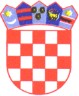 Temeljem članka 88. Zakona o proračunu (Narodne novine, broj 144/21.), Pravilnika o polugodišnjem i godišnjem izvještaju o izvršenju proračuna (Narodne novine, broj 24/13., 102/17., 1/20., 147/20. i 144/21.) i člankak 19. Statuta Grada Buzeta (''Službene novine Grada Buzeta'' broj 2/21., 10/21.), Gradsko vijeće Grada Buzeta na sjednici održanoj dana 19. listopada 2022. godine donosiIzvještaj o izvršenju Proračuna Grada Buzeta za razdoblje od 01. siječnja do 30. lipnja 2022. godine sadrži:OPĆI DIO PRORAČUNAPRIKAZ UKUPNIH PRIHODA I PRIMITAKA TE RASHODA I IZDATAKAČlanak 1.Sažetak računa prihoda i rashoda i računa financiranja:Članak 2.Poslovni rezultat izvršenja Grada Buzeta za razdoblje siječanj-lipanj 2022. godine sadrži:Višak prihoda i primitaka nad rashodima i izdacima u iznosu od 922.829,84 kuna, neto zaduživanje 261.250,00 kuna i višak prihoda iz prethodne godine u iznosu od 5.592.066,55 kuna čini ukupni višak prihoda u iznosu od 6.253.646,39 kuna.PRIKAZ RAČUNA PRIHODA I RASHODA I RAČUNA FINANCIRANJAČlanak 3.Prihodi i primici te rashodi i izdaci po skupinama, utvrđeni su u Računu prihoda i rashoda i Računu financiranja za 2022. godinu kako slijedi:Prihodi i rashodi prema ekonomskoj klasifikacijiRashodi prema funkcijskoj klasifikacijiRačun financiranja prema ekonomskoj klasifikacijiRačun financiranja prema izvorimaPOSEBNI DIO PRORAČUNA Članak 4.Izvršenje rashoda i izdataka u iznosu od 17.912.603,80 kune prikazano je po korisnicima i nositeljima sredstava po osnovnim namjenama kako slijedi:Izvršenje po organizacijskoj klasifikacijiIzvršenje po programskoj klasifikacijiČlanak 5.Obrazloženje polugodišnjeg proračuna propisano je čl. 79. Zakona o proračunu (NN 144/21) i sastoji se od obrazloženja općeg dijela i posebnog dijela izvršenja proračuna. Sastavni je dio ovog izvješća i nalazi se u privitku (Prilog 1).Članak 6.Posebni izvještaji u polugodišnjem izvještaju o izvršenju proračuna su: izvještaj o korištenju proračunske zalihe , izvještaj o zaduživanju na domaćem i stranom tržištu novca i kapitala te izvještaj o danim jamstvima i plaćanjima po protestiranim jamstvima. Navedeni izvještaji nalaze se u privitku ovog Izvještaja (Prilog 2) i sastavni su dio istog.Članak 7.Polugodišnji izvještaj o izvršavanju Proračuna Grada Buzeta za 2022. godinu objaviti će se u ''Službenim novinama Grada Buzeta" i stupa na snagu osmog dana od dana objave.GRADSKO VIJEĆE GRADA BUZETAREPUBLIKA HRVATSKAISTARSKA ŽUPANIJAGRAD BUZETGRADSKO VIJEĆEKLASA: 024-03/22-01/15URBROJ: 2163-3-01-01-22-5Buzet, 19.10.2022.POLUGODIŠNJI IZVJEŠTAJO IZVRŠENJU PRORAČUNA GRADA BUZETAZA RAZDOBLJE SIJEČANJ - LIPANJ 2022. GODINERačun / opisIzvršenje2021.Izvorni plan 2022.Tekući plan2022.Izvršenje 2022.Indeks 4/1Indeks 4/3A. RAČUN PRIHODA I RASHODA1234566 Prihodi poslovanja16.579.352,2743.675.388,8443.376.235,3417.408.137,26105,00%40,13%7 Prihodi od prodaje nefinancijske imovine95.061,611.121.000,001.121.000,001.166.046,381226,62%104,02%UKUPNI PRIHODI16.674.413,8844.796.388,8444.497.235,3418.574.183,64111,39%41,74%3 Rashodi poslovanja14.775.077,7835.400.339,0937.777.060,8515.073.936,13102,02%39,90%4 Rashodi za nabavu nefinancijske imovine2.427.673,7818.356.883,0922.823.074,382.577.417,67106,17%11,29%UKUPNI RASHODI17.202.751,5653.757.222,1860.600.135,2317.651.353,80102,61%29,13%VIŠAK / MANJAK-528.337,68-8.960.833,34-16.102.899,89922.829,84-174,67%-5,73%B. RAČUN ZADUŽIVANJA / FINANCIRANJA8 Primici od financijske imovine i zaduživanja0,007.533.333,3411.033.333,340,000,00%0,00%5 Izdaci za financijsku imovinu i otplate zajmova261.250,00522.500,00522.500,00261.250,00100,00%50,00%NETO ZADUŽIVANJE-261.250,007.010.833,3410.510.833,34-261.250,00100,00%-2,49%UKUPNI DONOS VIŠKA / MANJKA IZ PRETHODNE(IH) GODINA0,000,000,000,00VIŠAK / MANJAK IZ PRETHODNE(IH) GODINE KOJI ĆE SEPOKRITI / RASPOREDITI3.860.758,361.950.000,005.592.066,555.592.066,55144,84%100,00%VIŠAK / MANJAK + NETO ZADUŽIVANJE / FINANCIRANJE +KORIŠTENO U PRETHODNIM GODINAMAREZULTAT GODINE3.071.170,680,000,006.253.646,39203,62%0,00%Ukupni prihodi koji se sastoje od prihoda poslovanja i prihoda od prodaje nefinancijske imovine u promatranom periodu iznose 18.574.183,64 kune, dok rashodi koji se sastoje od rashoda poslovanja i rashoda za nabavu nefinancijske imovine iznose 17.651.353,80kuna, što znači da je ostvaren višak prihoda u nad rashodima u iznosu 922.829,84 kune.Ostvareni primici od financijske imovine i zaduživanja su 0,00 kuna, izdaci za financijsku imovinu i otplate zajmova iznose 261.250,00 kuna, pa ukupno neto zaduživanje iznosi 261.250,00 kunaRačun / opisIzvršenje2021.Izvorni plan 2022.Tekući plan2022.Izvršenje 2022.Indeks 4/1Indeks 4/3A. RAČUN PRIHODA I RASHODA1234566 Prihodi poslovanja16.579.352,2743.675.388,8443.376.235,3417.408.137,26105,00%40,13%61 Prihodi od poreza8.513.142,4914.757.060,0015.160.060,008.814.758,84103,54%58,14%611 Porez i prirez na dohodak7.857.486,8413.552.700,0013.832.700,007.663.981,4297,54%55,40%6111 Porez i prirez na dohodak od nesamostalnog rada7.707.024,207.315.840,2194,92%0,00%6112 Porez i prirez na dohodak od samostalnih djelatnosti884.165,48907.337,10102,62%0,00%6113 Porez i prirez na dohodak od imovine i imovinskih prava272.551,44450.334,38165,23%0,00%6114 Porez i prirez na dohodak od kapitala201.391,23295.343,39146,65%0,00%6115 Porez i prirez na dohodak po godišnjoj prijavi762.918,52579.859,1976,01%0,00%6117 Povrat poreza i prireza na dohodak po godišnjoj prijavi-1.970.564,03-1.884.732,8595,64%0,00%613 Porezi na imovinu626.956,031.104.360,001.227.360,001.066.830,57170,16%86,92%6131 Stalni porezi na nepokretnu imovinu (zemlju, zgrade, kuće iostalo)3.710,0060.729,111636,90%0,00%6134 Povremeni porezi na imovinu623.246,031.006.101,46161,43%0,00%614 Porezi na robu i usluge28.699,62100.000,00100.000,0083.946,85292,50%83,95%6142 Porez na promet28.699,6283.946,85292,50%0,00%63 Pomoći iz inozemstva i od subjekata unutar općegproračuna2.319.141,8214.590.057,8413.774.057,842.304.913,6099,39%16,73%633 Pomoći proračunu iz drugih proračuna1.077.896,553.964.990,002.984.990,00611.228,1056,71%20,48%6331 Tekuće pomoći proračunu iz drugih proračuna1.061.896,55595.228,1056,05%0,00%6332 Kapitalne pomoći proračunu iz drugih proračuna16.000,0016.000,00100,00%0,00%635 Pomoći izravnanja za decentralizirane funkcije1.201.473,332.463.042,002.463.042,001.202.414,74100,08%48,82%6351 Tekuće pomoći izravnanja za decentralizirane funkcije1.201.473,331.202.414,74100,08%0,00%636 Pomoći proračunskim korisnicima iz proračuna koji imnije nadležan2.000,002.000,000,00%0,00%638 Pomoći iz državnog proračuna temeljem prijenosa EUsredstava39.771,948.160.025,848.324.025,84491.270,761235,22%5,90%6381 Tekuće pomoći iz državnog proračuna temeljem prijenosaEU sredstava10.801,9588.162,45816,17%0,00%6382 Kapitalne pomoći iz državnog proračuna temeljem prijenosaEU sredstava28.969,99403.108,311391,47%0,00%64 Prihodi od imovine480.604,121.280.633,001.280.628,00428.853,7289,23%33,49%641 Prihodi od financijske imovine298,4216.158,0016.153,0098,9533,16%0,61%6413 Kamate na oročena sredstva i depozite po viđenju298,4298,9533,16%0,00%642 Prihodi od nefinancijske imovine480.305,701.264.475,001.264.475,00428.754,7789,27%33,91%6421 Naknade za koncesije11.833,0310.222,0086,39%0,00%6422 Prihodi od zakupa i iznajmljivanja imovine363.475,90363.494,51100,01%0,00%6423 Naknada za korištenje nefinancijske imovine104.996,7755.038,2652,42%0,00%65 Prihodi od upravnih i administrativnih pristojbi, pristojbipo posebnim propisima i naknada4.392.024,2212.583.638,0012.689.489,505.706.285,76129,92%44,97%651 Upravne i administrativne pristojbe23.762,58560.000,00560.000,0016.266,2368,45%2,90%6512 ¦upanijske, gradske i općinske pristojbe i naknade15.198,242.317,4815,25%0,00%6514 Ostale pristojbe i naknade8.564,3413.948,75162,87%0,00%652 Prihodi po posebnim propisima1.666.767,755.373.638,005.479.489,502.561.715,08153,69%46,75%6522 Prihodi vodnog gospodarstva2.508,851.716,6668,42%0,00%6524 Doprinosi za šume2.218,94355,8216,04%0,00%6526 Ostali nespomenuti prihodi1.662.039,962.559.642,60154,01%0,00%653 Komunalni doprinosi i naknade2.701.493,896.650.000,006.650.000,003.128.304,45115,80%47,04%6531 Komunalni doprinosi112.998,86245.257,05217,04%0,00%6532 Komunalne naknade2.588.495,032.883.047,40111,38%0,00%66 Prihodi od prodaje proizvoda i robe te pruženih usluga iprihodi od donacija874.439,62464.000,00472.000,00149.326,3417,08%31,64%661 Prihodi od prodaje proizvoda i robe te pruženih usluga850.839,62401.000,00413.000,00147.326,3417,32%35,67%6615 Prihodi od pruženih usluga850.839,62147.326,3417,32%0,00%663 Donacije od pravnih i fizičkih osoba izvan općegproračuna23.600,0063.000,0059.000,002.000,008,47%3,39%6631 Tekuće donacije23.600,002.000,008,47%0,00%68 Kazne, upravne mjere i ostali prihodi0,000,003.999,000,00%0,00%681 Kazne i upravne mjere0,000,003.999,000,00%0,00%6819 Ostale kazne3.999,000,00%0,00%7 Prihodi od prodaje nefinancijske imovine95.061,611.121.000,001.121.000,001.166.046,381226,62%104,02%71 Prihodi od prodaje neproizvedene dugotrajne imovine336,081.001.000,001.001.000,001.098.522,42326863,4%109,74%711 Prihodi od prodaje materijalne imovine - prirodnihbogatstava336,081.001.000,001.001.000,001.098.522,42326863,4%109,74%7111 Zemljište336,081.098.517,38326861,9%0,00%7113 Prihodi od prodaje ostale prirodne materijalne imovine5,040,00%0,00%72 Prihodi od prodaje proizvedene dugotrajne imovine94.725,53120.000,00120.000,0067.523,9671,28%56,27%721 Prihodi od prodaje građevinskih objekata94.725,53120.000,00120.000,0067.523,9671,28%56,27%7211 Stambeni objekti44.488,3531.525,4170,86%0,00%7212 Poslovni objekti50.237,1835.998,5571,66%0,00%3 Rashodi poslovanja14.775.077,7835.400.339,0937.777.060,8515.073.936,13102,02%39,90%31 Rashodi za zaposlene6.933.177,9015.358.323,3115.649.300,397.069.696,84101,97%45,18%311 Plaće (Bruto)5.370.808,8912.062.466,8812.217.501,195.712.886,85106,37%46,76%3111 Plaće za redovan rad5.370.808,895.712.886,85106,37%0,00%312 Ostali rashodi za zaposlene623.816,541.120.302,081.232.072,08405.931,7065,07%32,95%3121 Ostali rashodi za zaposlene623.816,54405.931,7065,07%0,00%313 Doprinosi na plaće938.552,472.175.554,352.199.727,12950.878,29101,31%43,23%3131 Doprinosi za mirovinsko osiguranje74.768,7978.335,74104,77%0,00%3132 Doprinosi za obvezno zdravstveno osiguranje863.783,68872.542,55101,01%0,00%32 Materijalni rashodi5.360.591,2912.736.364,3614.141.319,455.389.560,80100,54%38,11%321 Naknade troškova zaposlenima419.327,41952.916,00945.916,00428.092,70102,09%45,26%3211 Službena putovanja8.076,0810.509,49130,13%0,00%3212 Naknade za prijevoz, za rad na terenu i odvojeni život388.679,40378.571,6097,40%0,00%3213 Stručno usavršavanje zaposlenika14.173,9329.151,61205,67%0,00%3214 Ostale naknade troškova zaposlenima8.398,009.860,00117,41%0,00%322 Rashodi za materijal i energiju1.331.473,363.029.220,883.098.340,881.431.349,66107,50%46,20%3221 Uredski materijal i ostali materijalni rashodi212.045,57194.858,2991,89%0,00%3222 Materijal i sirovine512.690,30529.339,12103,25%0,00%3223 Energija515.322,41645.335,93125,23%0,00%3224 Materijal i dijelovi za tekuće i investicijsko održavanje32.479,2215.663,6048,23%0,00%3225 Sitni inventar i auto gume37.928,3844.720,72117,91%0,00%3227 Službena, radna i zaštitna odjeća i obuća21.007,481.432,006,82%0,00%323 Rashodi za usluge2.879.469,937.277.980,158.405.472,703.092.002,59107,38%36,79%3231 Usluge telefona, pošte i prijevoza112.383,99119.973,96106,75%0,00%3232 Usluge tekućeg i investicijskog održavanja1.988.475,401.853.500,7793,21%0,00%3233 Usluge promidžbe i informiranja17.641,0281.342,20461,10%0,00%3234 Komunalne usluge239.486,00305.893,90127,73%0,00%3235 Zakupnine i najamnine105.815,20128.711,70121,64%0,00%3236 Zdravstvene i veterinarske usluge43.993,2051.847,77117,85%0,00%3237 Intelektualne i osobne usluge78.362,52208.057,67265,51%0,00%3238 Računalne usluge23.056,4327.807,79120,61%0,00%3239 Ostale usluge270.256,17314.866,83116,51%0,00%324 Naknade troškova osobama izvan radnog odnosa2.327,260,000,000,00%0,00%3241 Naknade troškova osobama izvan radnog odnosa2.327,260,00%0,00%329 Ostali nespomenuti rashodi poslovanja727.993,331.476.247,331.691.589,87438.115,8560,18%25,90%3291 Naknade za rad predstavničkih i izvršnih tijela,povjerenstava i slično61.744,47135.266,05219,07%0,00%3292 Premije osiguranja101.900,9183.144,3381,59%0,00%3293 Reprezentacija27.309,2325.851,2894,66%0,00%3294 Čanarine i norme3.889,347.412,40190,58%0,00%3295 Pristojbe i naknade11.537,818.660,6175,06%0,00%3299 Ostali nespomenuti rashodi poslovanja521.611,57177.781,1834,08%0,00%34 Financijski rashodi73.397,19382.617,28382.617,2855.246,9375,27%14,44%342 Kamate za primljene kredite i zajmove29.052,74283.093,58283.093,5813.167,0045,32%4,65%3423 Kamate za primljene kredite i zajmove od kreditnih i ostalihfinancijskih institucija izvan javnog s29.052,7413.167,0045,32%0,00%343 Ostali financijski rashodi44.344,4599.523,7099.523,7042.079,9394,89%42,28%3431 Bankarske usluge i usluge platnog prometa44.344,4542.079,9394,89%0,00%35 Subvencije183.634,32360.000,00360.000,00144.503,3778,69%40,14%351 Subvencije trgovačkim društvima u javnom sektoru37.832,43110.000,00110.000,0024.728,7665,36%22,48%3512 Subvencije trgovačkim društvima u javnom sektoru37.832,4324.728,7665,36%0,00%352 Subvencije trgovačkim društvima, poljoprivrednicima iobrtnicima izvan javnog sektora145.801,89250.000,00250.000,00119.774,6182,15%47,91%3522 Subvencije trgovačkim društvima izvan javnog sektora23.170,1447.145,60203,48%0,00%3523 Subvencije poljoprivrednicima i obrtnicima122.631,7572.629,0159,23%0,00%36 Pomoći dane u inozemstvo i unutar općeg proračuna472.246,401.308.249,781.318.254,88602.950,26127,68%45,74%363 Pomoći unutar općeg proračuna364.907,711.005.418,441.005.418,44446.009,98122,23%44,36%3631 Tekuće pomoći unutar općeg proračuna357.721,66446.009,98124,68%0,00%3632 Kapitalne pomoći unutar općeg proračuna7.186,050,00%0,00%366 Pomoći proračunskim korisnicima drugih proračuna26.499,9896.700,0096.700,0041.499,99156,60%42,92%3661 Tekuće pomoći proračunskim korisnicima drugih proračuna26.499,9841.499,99156,60%0,00%368 Pomoći temeljem prijenosa EU sredstava80.838,71206.131,34216.136,44115.440,29142,80%53,41%3681 Tekuće pomoći temeljem prijenosa EU sredstava80.838,71115.440,29142,80%0,00%37 Naknade građanima i kućanstvima na temelju osiguranja idruge naknade457.922,881.028.000,001.038.500,00488.559,00106,69%47,04%372 Ostale naknade građanima i kućanstvima iz proračuna457.922,881.028.000,001.038.500,00488.559,00106,69%47,04%3721 Naknade građanima i kućanstvima u novcu457.922,88488.559,00106,69%0,00%38 Ostali rashodi1.294.107,804.226.784,364.887.068,851.323.418,93102,26%27,08%381 Tekuće donacije989.232,422.818.751,812.851.036,301.037.640,66104,89%36,40%3811 Tekuće donacije u novcu989.232,421.037.640,66104,89%0,00%382 Kapitalne donacije90.000,00220.000,0017.500,000,00%7,95%3822 Kapitalne donacije građanima i kućanstvima17.500,000,00%0,00%386 Kapitalne pomoći304.875,381.318.032,551.816.032,55268.278,2788,00%14,77%3861 Kapitalne pomoći kreditnim i ostalim financijskiminstitucijama te trgovačkim društvima u javnom sek304.875,38268.278,2788,00%0,00%4 Rashodi za nabavu nefinancijske imovine2.427.673,7818.356.883,0922.823.074,382.577.417,67106,17%11,29%41 Rashodi za nabavu neproizvedene dugotrajne imovine195.162,363.051.750,003.441.605,001.038.050,87531,89%30,16%411 Materijalna imovina - prirodna bogatstva1.414.000,001.314.000,00808.000,000,00%61,49%4111 Zemljište808.000,000,00%0,00%412 Nematerijalna imovina195.162,361.637.750,002.127.605,00230.050,87117,88%10,81%4124 Ostala prava55.287,3655.287,36100,00%0,00%4126 Ostala nematerijalna imovina139.875,00174.763,51124,94%0,00%42 Rashodi za nabavu proizvedene dugotrajne imovine774.139,7315.270.133,0919.346.469,381.539.366,80198,85%7,96%421 Građevinski objekti719.079,8615.142.133,0918.988.999,891.424.175,78198,06%7,50%4212 Poslovni objekti1.213.343,480,00%0,00%4213 Ceste, željeznice i ostali prometni objekti197.102,240,00%0,00%4214 Ostali građevinski objekti521.977,62210.832,3040,39%0,00%422 Postrojenja i oprema38.592,5083.000,00312.469,4990.625,25234,83%29,00%4221 Uredska oprema i namještaj12.500,0090.625,25725,00%0,00%4223 Oprema za održavanje i zaštitu11.092,500,00%0,00%4224 Medicinska i laboratorijska oprema15.000,000,00%0,00%424 Knjige, umjetnička djela i ostale izložbene vrijednosti16.467,3745.000,0045.000,0024.565,77149,18%54,59%4241 Knjige16.467,3724.565,77149,18%0,00%45 Rashodi za dodatna ulaganja na nefinancijskoj imovini1.458.371,6935.000,0035.000,000,00%0,00%451 Dodatna ulaganja na građevinskim objektima1.458.371,6935.000,0035.000,000,00%0,00%4511 Dodatna ulaganja na građevinskim objektima1.458.371,690,00%0,00%Prihodi i rashodi prema izvorimaPrihodi i rashodi prema izvorimaPrihodi i rashodi prema izvorimaPrihodi i rashodi prema izvorimaPrihodi i rashodi prema izvorimaPrihodi i rashodi prema izvorimaPrihodi i rashodi prema izvorimaRačun / opisIzvršenje2021.Izvorni plan 2022.Tekući plan2022.Izvršenje 2022.Indeks 4/1Indeks 4/3PRIHODI I RASHODI PREMA IZVORIMA FINANCIRANJA123456SVEUKUPNI PRIHODI16.674.413,8844.796.388,8444.497.235,3418.574.183,64111,39%41,74%Izvor 1. OPĆI PRIHODI I PRIMICI9.500.851,1416.280.850,0016.789.701,509.459.802,0299,57%56,34%Izvor 1.1. OPĆI PRIHODI I PRIMICI9.500.851,1416.280.850,0016.789.701,509.459.802,0299,57%56,34%Izvor 2. VLASTITI PRIHODI PRORAČUNSKI KORISNICI2.135.866,644.753.006,004.765.001,002.388.956,00111,85%50,14%Izvor 2.1. Vlastiti prihodi Javna vatrogasna postrojba18.467,3184.258,0084.258,0028.039,76151,83%33,28%Izvor 2.2. Vlastiti prihodi Dječji vrtić Grdelin728.906,421.639.100,001.639.100,00736.369,78101,02%44,93%Izvor 2.3. Vlastiti prihodi Pučko otvoreno učilište AugustinVivoda59.132,01231.005,00243.000,00129.286,96218,64%53,20%Izvor 2.4. Vlastiti prihodi Dom za starije  Buzet1.329.360,902.798.643,002.798.643,001.495.259,50112,48%53,43%Izvor 3. PRIHODI ZA POSEBNE NAMJENE3.335.358,818.718.475,008.718.475,003.643.243,78109,23%41,79%Izvor 3.1. PRIHODI ZA POSEBNE NAMJENE572.175,601.448.475,001.448.475,00444.621,5377,71%30,70%Izvor 3.2. PRIHODI ZA POSEBNE NAMJENE KOMUNALNIDOPRINOS112.998,86850.000,00850.000,00245.257,05217,04%28,85%Izvor 3.3. PRIHODI ZA POSEBNE NAMJENE KOMUNALNANAKNADA2.588.495,036.300.000,006.300.000,002.883.047,40111,38%45,76%Izvor 3.6. Sufinanciranje cijena usluge -Ministarstvo61.689,32120.000,00120.000,0070.317,80113,99%58,60%Izvor 4. POMOĆI1.457.675,6813.640.057,8412.804.057,841.869.140,50128,23%14,60%Izvor 4.1. POMOĆI1.395.230,696.147.454,405.286.454,401.437.557,19103,03%27,19%Izvor 4.3. Tekuće pomoći  - Dječji vrtić0,005.000,005.000,000,00%100,00%Izvor 4.4. Tekuća pomoć iz pror.koji nije nadležan-pomoć ukući Lanišće2.000,002.000,000,00%0,00%Izvor 4.5. Tekuća pomoć Županijski proračun - Dom zastarije7.475,0014.950,0014.950,007.475,00100,00%50,00%Izvor 4.6. Tekuća pomoć JVP - Općina Lanišće10.000,0010.000,000,00%0,00%Izvor 4.7. Tekuće pomoći iz drugih proračuna - PUO10.000,0050.000,000,000,00%0,00%Izvor 4.8. Kapitalne pomoći iz drugih proračuna - PUO16.000,0020.000,0090.000,0016.000,00100,00%17,78%Izvor 4.9. Tekuće pomoći od izvanproračunskog korisnika28.969,997.395.653,447.395.653,44403.108,311391,47%5,45%Izvor 5. DONACIJE149.600,00283.000,00299.000,0047.000,0031,42%15,72%Izvor 5.2. Donacije - Dječji vrtić5.000,001.000,000,00%0,00%Izvor 5.3. Donacije JVP126.000,00220.000,00240.000,0045.000,0035,71%18,75%Izvor 5.4. Donacije -PUO23.600,0058.000,0058.000,002.000,008,47%3,45%Izvor 6. PRIHODI OD PRODAJE NEFINANCIJSKE IMOVINE95.061,611.121.000,001.121.000,001.166.041,341226,62%104,02%Izvor 6.1. PRIHODI OD PRODAJE NEFINANCIJSKE IMOVINE94.125,611.121.000,001.121.000,001.166.041,341238,81%104,02%Izvor 6.2. Prihodi od prodaje nefinancijske imovine - Dječjivrtić936,000,000,000,00%0,00%SVEUKUPNI RASHODI17.202.751,5653.757.222,1860.600.135,2317.651.353,80102,61%29,13%Izvor 1. OPĆI PRIHODI I PRIMICI6.888.531,9216.280.850,0016.789.701,506.962.266,01101,07%41,47%Izvor 1.1. OPĆI PRIHODI I PRIMICI6.888.531,9216.280.850,0016.789.701,506.962.266,01101,07%41,47%Izvor 2. VLASTITI PRIHODI PRORAČUNSKI KORISNICI1.888.107,134.753.006,004.765.001,002.020.449,34107,01%42,40%Izvor 2.1. Vlastiti prihodi Javna vatrogasna postrojba19.877,8684.258,0084.258,0021.065,71105,98%25,00%Izvor 2.2. Vlastiti prihodi Dječji vrtić Grdelin635.548,961.639.100,001.639.100,00635.926,27100,06%38,80%Izvor 2.3. Vlastiti prihodi Pučko otvoreno učilište AugustinVivoda34.215,41231.005,00243.000,0085.037,05248,53%34,99%Izvor 2.4. Vlastiti prihodi Dom za starije  Buzet1.198.464,902.798.643,002.798.643,001.278.420,31106,67%45,68%Izvor 3. PRIHODI ZA POSEBNE NAMJENE3.624.918,798.195.975,008.195.975,002.941.583,3181,15%35,89%Izvor 3.1. PRIHODI ZA POSEBNE NAMJENE783.068,181.448.475,001.448.475,00315.561,5240,30%21,79%Izvor 3.2. PRIHODI ZA POSEBNE NAMJENE KOMUNALNIDOPRINOS551.854,86850.000,00850.000,00422.382,0976,54%49,69%Izvor 3.3. PRIHODI ZA POSEBNE NAMJENE KOMUNALNANAKNADA2.228.344,485.777.500,005.777.500,002.132.816,7395,71%36,92%Izvor 3.6. Sufinanciranje cijena usluge -Ministarstvo61.651,27120.000,00120.000,0070.822,97114,88%59,02%Izvor 4. POMOĆI2.913.913,7713.640.057,8412.804.057,843.933.137,37134,98%30,72%Izvor 4.1. POMOĆI2.750.487,696.147.454,405.286.454,402.978.142,32108,28%56,34%Izvor 4.3. Tekuće pomoći  - Dječji vrtić0,005.000,000,00%0,00%Izvor 4.4. Tekuća pomoć iz pror.koji nije nadležan-pomoć ukući Lanišće2.000,002.000,000,00%0,00%Izvor 4.5. Tekuća pomoć Županijski proračun - Dom zastarije3.400,0014.950,0014.950,003.700,00108,82%24,75%Izvor 4.6. Tekuća pomoć JVP - Općina Lanišće10.000,0010.000,000,00%0,00%Izvor 4.7. Tekuće pomoći iz drugih proračuna - PUO50.000,000,000,00%0,00%Izvor 4.8. Kapitalne pomoći iz drugih proračuna - PUO10.344,4120.000,0090.000,0014.025,06135,58%15,58%Izvor 4.9. Tekuće pomoći od izvanproračunskog korisnika149.681,677.395.653,447.395.653,44937.269,99626,18%12,67%Izvor 5. DONACIJE119.096,55283.000,00299.000,0041.900,0035,18%14,01%Izvor 5.2. Donacije - Dječji vrtić5.000,001.000,000,00%0,00%Izvor 5.3. Donacije JVP114.596,55220.000,00240.000,0039.900,0034,82%16,63%Izvor 5.4. Donacije -PUO4.500,0058.000,0058.000,002.000,0044,44%3,45%Izvor 6. PRIHODI OD PRODAJE NEFINANCIJSKE IMOVINE84.692,181.121.000,001.121.000,00808.152,15954,22%72,09%Izvor 6.1. PRIHODI OD PRODAJE NEFINANCIJSKE IMOVINE83.465,741.121.000,001.121.000,00808.152,15968,24%72,09%Izvor 6.2. Prihodi od prodaje nefinancijske imovine - Dječjivrtić1.226,440,000,000,00%0,00%Izvor 7. VIŠAK PRIHODA IZ PRETHODNE GODINE1.683.491,221.950.000,005.592.066,55359.140,1421,33%6,42%Izvor 7.4. Izvor - Višak (MO)0,00206.248,290,00%0,00%Izvor 7.5. Izvor - Višak POU16.278,670,0037.058,3913.372,4382,15%36,08%Izvor 7.6. Višak prihoda iz prethodne godine -Grad1.643.187,161.950.000,005.274.625,11337.849,7120,56%6,41%Izvor 7.7. Višak prihoda - Dječji vrtić Grdelin0,0033.221,167.918,000,00%23,83%Izvor 7.8. Višak prihoda - Dom za starije osobe9.760,720,009.442,610,00%0,00%Izvor 7.9. Višak prihoda JVP14.264,670,0031.470,990,00%0,00%Izvor 8. Ostali prihodi7.533.333,3411.033.333,34584.725,480,00%5,30%Izvor 8.2. Prihod od primljenog kredita0,003.500.000,000,00%0,00%Izvor 8.3. Prihod od primljenog kredita Dom za starije7.533.333,347.533.333,34584.725,480,00%7,76%Račun/OpisIzvršenje 2021Izvorni plan 2022Tekući plan2022Izvršenje 2022Indeks 4/1Indeks 4/3123456Funkcijska klasifikacija SVEUKUPNI RASHODI17.202.751,5653.757.222,1860.600.135,2317.651.353,80102,61%29,13%Funkcijska klasifikacija 01 Opće javne usluge3.064.423,958.206.091,469.167.714,012.980.755,4897,27%32,51%Funkcijska klasifikacija 011 Izvršna i zakonodavna tijela,financijski i fiskalni poslovi, vanjski poslovi3.064.423,958.206.091,469.167.714,012.980.755,4897,27%32,51%Funkcijska klasifikacija 03 Javni red i sigurnost1.907.664,073.700.000,003.956.378,071.737.659,1391,09%43,92%Funkcijska klasifikacija 032 Usluge protupožarne zaštite1.907.664,073.700.000,003.956.378,071.737.659,1391,09%43,92%Funkcijska klasifikacija 04 Ekonomski poslovi873.200,301.799.500,001.886.889,75596.802,5568,35%31,63%Funkcijska klasifikacija 041 Opći ekonomski, trgovački iposlovi vezani uz rad205.134,30463.000,00463.000,00166.003,3680,92%35,85%Funkcijska klasifikacija 045 Promet582.778,641.180.000,001.267.389,75375.511,8364,43%29,63%Funkcijska klasifikacija 047 Ostale industrije30.000,0045.000,0045.000,00Funkcijska klasifikacija 049 Ekonomski poslovi koji nisudrugdje svrstani55.287,36111.500,00111.500,0055.287,36100,00%49,59%Funkcijska klasifikacija 05 Zaštita okoliša707.465,721.923.098,442.421.098,44705.861,0899,77%29,15%Funkcijska klasifikacija 051 Gospodarenje otpadom7.186,05188.098,44356.098,44Funkcijska klasifikacija 056 Poslovi i usluge zaštite okolišakoji nisu drugdje svrstani700.279,671.735.000,002.065.000,00705.861,08100,80%34,18%Funkcijska klasifikacija 06 Usluge unapređenja stanovanja izajednice3.387.877,555.579.325,6010.026.091,122.203.409,8165,04%21,98%Funkcijska klasifikacija 062 Razvoj zajednice2.160.183,882.247.741,002.506.051,241.235.600,6257,20%49,30%Funkcijska klasifikacija 063 Opskrba vodom453.084,60453.084,60Funkcijska klasifikacija 064 Ulična rasvjeta448.097,12861.000,004.601.000,00437.512,8097,64%9,51%Funkcijska klasifikacija 066 Rashodi vezani za stanovanje ikom. pogodnosti koji nisu drugdje svrstani779.596,552.017.500,002.465.955,28530.296,3968,02%21,50%Funkcijska klasifikacija 07 Zdravstvo114.145,50360.797,00360.797,00147.276,36129,03%40,82%Funkcijska klasifikacija 076 Poslovi i usluge zdravstva kojinisu drugdje svrstani114.145,50360.797,00360.797,00147.276,36129,03%40,82%Funkcijska klasifikacija 08 Rekreacija, kultura i religija1.056.985,383.195.200,053.406.403,441.185.239,98112,13%34,79%Funkcijska klasifikacija 081 Službe rekreacije i sporta502.823,661.461.000,001.465.000,00476.326,9994,73%32,51%Funkcijska klasifikacija 082 Službe kulture480.358,441.167.200,051.288.153,44551.292,51114,77%42,80%Funkcijska klasifikacija 086 Rashodi za rekreaciju, kulturu ireligiju koji nisu drugdje svrstani73.803,28567.000,00653.250,00157.620,48213,57%24,13%Funkcijska klasifikacija 09 Obrazovanje3.519.932,967.981.266,238.089.377,393.721.378,90105,72%46,00%Funkcijska klasifikacija 091 Predškolsko i osnovnoobrazovanje3.194.732,967.412.066,237.509.677,393.379.378,90105,78%45,00%Funkcijska klasifikacija 092 Srednjoškolsko obrazovanje1.800,0019.200,0019.200,00Funkcijska klasifikacija 095 Obrazovanje koje se ne možedefinirati po stupnju323.400,00550.000,00560.500,00342.000,00105,75%61,02%Funkcijska klasifikacija 10 Socijalna zaštita2.571.056,1321.011.943,4021.285.386,014.372.970,51170,08%20,54%Funkcijska klasifikacija 102 Starost2.436.533,2520.533.943,4020.807.386,014.226.411,51173,46%20,31%Funkcijska klasifikacija 109 Aktivnosti socijalne zaštite kojenisu drugdje svrstane134.522,88478.000,00478.000,00146.559,00108,95%30,66%Racun/OpisIzvršenje 2021Izvorni plan 2022Tekući plan2022Izvršenje 2022Indeks 4/1Indeks 4/3B. RAČUN ZADUŽIVANJA FINANCIRANJA1234568 Primici od financijske imovine i zaduživanja7.533.333,3411.033.333,3484 Primici od zaduživanja7.533.333,3411.033.333,34842 Primljeni krediti i zajmovi od kreditnih i ostalihfinancijskih institucija u javnom sektoru7.533.333,3411.033.333,345 Izdaci za financijsku imovinu i otplate zajmova261.250,00522.500,00522.500,00261.250,00100,00%50,00%54 Izdaci za otplatu glavnice primljenih kredita i zajmova261.250,00522.500,00522.500,00261.250,00100,00%50,00%542 Otplata glavnice primljenih kredita i zajmova odkreditnih i ostalih financijskih institucija u javn261.250,00522.500,00522.500,00261.250,00100,00%50,00%5424 Otplata glavnice primljenih zajmova od ostalih financijskihinstitucija u javnom sektoru261.250,00261.250,00100,00%50,00%NETO FINANCIRANJE3.599.508,368.960.833,3416.102.899,895.330.816,55148,10%33,10%9 Vlastiti izvori3.860.758,361.950.000,005.592.066,555.592.066,55144,84%100,00%92 Rezultat poslovanja3.860.758,361.950.000,005.592.066,555.592.066,55144,84%100,00%922 Višak/manjak prihoda3.860.758,361.950.000,005.592.066,555.592.066,55144,84%100,00%9221 Višak prihoda3.860.758,365.592.066,55144,84%100,00%KORIŠTENJE SREDSTAVA IZ PRETHODNIH GODINA3.860.758,361.950.000,005.592.066,555.592.066,55144,84%100,00%Račun / opisIzvršenje2021.Izvorni plan 2022.Tekući plan2022.Izvršenje 2022.Indeks 4/1Indeks 4/3B. RAČUN ZADUŽIVANJA FINANCIRANJA123456UKUPNI PRIMICI7.533.333,3411.033.333,348.2. Prihod od primljenog kredita0,003.500.000,008.3. Prihod od primljenog kredita Dom za starije7.533.333,347.533.333,34UKUPNI IZDACI261.250,00522.500,00522.500,00261.250,00100,00%50,00%3.3. PRIHODI ZA POSEBNE NAMJENE KOMUNALNANAKNADA261.250,00522.500,00522.500,00261.250,00100,00%50,00%NETO FINANCIRANJE-261.250,007.010.833,3410.510.833,34-261.250,00KORIŠTENJE SREDSTAVA IZ PRETHODNIH GODINA3.860.758,361.950.000,005.592.066,555.592.066,55144,84%100,00%7.4. Izvor - Višak (MO)179.648,540,00206.248,29206.248,29114,81%100,00%7.5. Izvor - Višak POU53.891,880,0037.058,3937.058,3968,76%100,00%7.6. Višak prihoda iz prethodne godine -Grad3.538.747,841.950.000,005.274.625,115.274.625,11149,05%100,00%7.7. Višak prihoda - Dječji vrtić Grdelin37.899,210,0033.221,1633.221,1687,66%100,00%7.8. Višak prihoda - Dom za starije osobe9.760,720,009.442,619.442,6196,74%100,00%7.9. Višak prihoda JVP40.810,170,0031.470,9931.470,9977,12%100,00%RGPOpisIzvorni plan2022Tekući plan 2022Izvršenje 2022Indeks 3/21234UKUPNO RASHODI I IZDATCI54.279.722,1861.122.635,2317.912.603,8029,31%Razdjel200 UPRAVNI ODJEL ZA OPĆE POSLOVE, DRUŠTVENEDJELATNOSTI I RAZVOJNE PROJEKTE40.473.116,2241.654.784,2312.902.186,8830,97%Glava20001 UPRAVNI ODJEL ZA OPĆE POSLOVE, DRUŠTVENEDJELATNOSTI I RAZVOJNE PROJEKTE8.968.918,949.583.051,723.764.130,3939,28%Glava20002 VATROGASNE SLUŽBE3.300.000,003.542.378,071.548.932,4543,73%Proračunski korisnik 36250 Javna vatrogasna postrojba3.300.000,003.542.378,071.548.932,4543,73%Glava20004 PREDŠKOLSKI ODGOJ6.436.266,236.517.877,392.924.675,5044,87%Proračunski korisnik 36268 Dječji vrtić "Grdelin"6.436.266,236.517.877,392.924.675,5044,87%Glava20005 KULTURA1.404.200,051.538.303,44610.412,9939,68%Proračunski korisnik 36284 Pučko otvoreno učilište1.404.200,051.538.303,44610.412,9939,68%Glava20010 DOM ZA STARIJE OSOBE20.363.731,0020.473.173,614.054.035,5519,80%Proračunski korisnik 42072 Dom za starije osobe20.363.731,0020.473.173,614.054.035,5519,80%Razdjel300 UPRAVNI ODJEL ZA FINANCIJE I GOSPODARSTVO2.484.385,282.556.100,28976.013,5138,18%Glava30001 UPRAVNI ODJEL ZA FINANCIJE I GOSPODARTVO2.484.385,282.556.100,28976.013,5138,18%Razdjel400 UPRAVNI ODJEL ZA GOSPODARENJE PROSTOROM11.322.220,6816.911.750,724.034.403,4123,86%Glava40001 UPRAVNI ODJEL ZA GOSPODARENJE PROSTOROM11.322.220,6816.911.750,724.034.403,4123,86%Projekt/ AktivnostVRSTA RASHODA I IZDATAKAIzvorni plan 2022Tekući plan 2022Izvršenje 2022Indeks 3/21234UKUPNO RASHODI I IZDATCIUKUPNO RASHODI I IZDATCI54.279.722,1861.122.635,2317.912.603,8029,31%RAZDJEL 200 UPRAVNI ODJEL ZA OPĆE POSLOVE, DRUŠTVENE DJELATNOSTI I RAZVOJNE PROJEKTERAZDJEL 200 UPRAVNI ODJEL ZA OPĆE POSLOVE, DRUŠTVENE DJELATNOSTI I RAZVOJNE PROJEKTE40.473.116,2241.654.784,2312.902.186,8830,97%GLAVA 20001 UPRAVNI ODJEL ZA OPĆE POSLOVE, DRUŠTVENE DJELATNOSTI I RAZVOJNE PROJEKTEGLAVA 20001 UPRAVNI ODJEL ZA OPĆE POSLOVE, DRUŠTVENE DJELATNOSTI I RAZVOJNE PROJEKTE8.968.918,949.583.051,723.764.130,3939,28%Izvor 1.1. OPĆI PRIHODI I PRIMICIIzvor 1.1. OPĆI PRIHODI I PRIMICI5.391.432,145.480.716,632.197.846,1940,10%Izvor 3.1. PRIHODI ZA POSEBNE NAMJENEIzvor 3.1. PRIHODI ZA POSEBNE NAMJENE125.000,00125.000,0018.650,0514,92%Izvor 3.3. PRIHODI ZA POSEBNE NAMJENE KOMUNALNA NAKNADAIzvor 3.3. PRIHODI ZA POSEBNE NAMJENE KOMUNALNA NAKNADA990.000,00960.000,00238.758,2124,87%Izvor 4.1. POMOĆIIzvor 4.1. POMOĆI1.957.712,401.716.712,401.185.375,9469,05%Izvor 7.4. Izvor - Višak (MO)Izvor 7.4. Izvor - Višak (MO)0,00206.248,290,000,00%Izvor 7.6. Višak prihoda iz prethodne godine -GradIzvor 7.6. Višak prihoda iz prethodne godine -Grad504.774,401.094.374,40123.500,0011,28%1000Program: JAVNA UPRAVA I ADMINISTRACIJA2.905.857,783.018.857,781.236.905,5740,97%A100001Aktivnost: REDOVNA DJELATNOST2.314.857,782.352.857,78975.224,2041,45%Izvor 1.1. OPĆI PRIHODI I PRIMICIIzvor 1.1. OPĆI PRIHODI I PRIMICI2.164.857,782.192.857,78914.043,6541,68%311Plaće (Bruto)1.236.618,311.236.618,31546.610,0944,20%3111Plaće za redovan rad546.610,09312Ostali rashodi za zaposlene136.986,04136.986,0449.349,3436,03%3121Ostali rashodi za zaposlene49.349,34313Doprinosi na plaće202.887,03202.887,0380.814,0139,83%3132Doprinosi za obvezno zdravstveno osiguranje80.814,01321Naknade troškova zaposlenima58.366,4063.366,4034.144,5553,88%3212Naknade za prijevoz, za rad na terenu i odvojeni život22.400,803213Stručno usavršavanje zaposlenika11.743,75322Rashodi za materijal i energiju123.000,00126.000,0068.604,0654,45%3221Uredski materijal i ostali materijalni rashodi30.869,213223Energija27.183,003225Sitni inventar i auto gume10.551,853227Službena, radna i zaštitna odjeća i obuća0,00323Rashodi za usluge326.000,00346.000,00132.270,6038,23%3231Usluge telefona, pošte i prijevoza62.816,773233Usluge promidžbe i informiranja21.058,803237Intelektualne i osobne usluge2.575,243239Ostale usluge45.819,79329Ostali nespomenuti rashodi poslovanja81.000,0081.000,002.251,002,78%3295Pristojbe i naknade0,003299Ostali nespomenuti rashodi poslovanja2.251,00Izvor 3.1. PRIHODI ZA POSEBNE NAMJENEIzvor 3.1. PRIHODI ZA POSEBNE NAMJENE35.000,0035.000,0014.650,0541,86%322Rashodi za materijal i energiju35.000,0035.000,0014.650,0541,86%3223Energija14.650,05Izvor 3.3. PRIHODI ZA POSEBNE NAMJENE KOMUNALNA NAKNADAIzvor 3.3. PRIHODI ZA POSEBNE NAMJENE KOMUNALNA NAKNADA115.000,00115.000,0046.530,5040,46%322Rashodi za materijal i energiju50.000,0050.000,0016.734,9633,47%3223Energija16.734,96323Rashodi za usluge65.000,0065.000,0029.795,5445,84%3234Komunalne usluge16.462,223239Ostale usluge13.333,32Izvor 7.6. Višak prihoda iz prethodne godine -GradIzvor 7.6. Višak prihoda iz prethodne godine -Grad0,0010.000,000,000,00%323Rashodi za usluge0,0010.000,000,000,00%3239Ostale usluge0,00A100002Aktivnost: Održavanje zgrade i opreme za redovno korištenje391.000,00417.000,00198.940,1247,71%Izvor 1.1. OPĆI PRIHODI I PRIMICIIzvor 1.1. OPĆI PRIHODI I PRIMICI381.000,00381.000,00198.940,1252,22%322Rashodi za materijal i energiju34.000,0034.000,0013.571,4239,92%3221Uredski materijal i ostali materijalni rashodi13.571,42323Rashodi za usluge347.000,00347.000,00185.368,7053,42%3232Usluge tekućeg i investicijskog održavanja185.368,70Izvor 3.3. PRIHODI ZA POSEBNE NAMJENE KOMUNALNA NAKNADAIzvor 3.3. PRIHODI ZA POSEBNE NAMJENE KOMUNALNA NAKNADA10.000,0010.000,000,000,00%323Rashodi za usluge10.000,0010.000,000,000,00%3232Usluge tekućeg i investicijskog održavanja0,00Izvor 7.6. Višak prihoda iz prethodne godine -GradIzvor 7.6. Višak prihoda iz prethodne godine -Grad0,0026.000,000,000,00%323Rashodi za usluge0,0026.000,000,000,00%3232Usluge tekućeg i investicijskog održavanja0,00T100101Tekući projekt: NABAVKA OPREME200.000,00249.000,0062.741,2525,20%Izvor 1.1. OPĆI PRIHODI I PRIMICIIzvor 1.1. OPĆI PRIHODI I PRIMICI60.000,0064.000,0062.741,2598,03%422Postrojenja i oprema60.000,0064.000,0062.741,2598,03%4221Uredska oprema i namještaj62.741,25Izvor 3.3. PRIHODI ZA POSEBNE NAMJENE KOMUNALNA NAKNADAIzvor 3.3. PRIHODI ZA POSEBNE NAMJENE KOMUNALNA NAKNADA140.000,00110.000,000,000,00%412Nematerijalna imovina140.000,00110.000,000,000,00%4126Ostala nematerijalna imovina0,00Izvor 4.1. POMOĆIIzvor 4.1. POMOĆI0,0075.000,000,000,00%412Nematerijalna imovina0,0075.000,000,000,00%4126Ostala nematerijalna imovina0,001001Program: AKTIVNOSTI SLUŽBE368.881,76368.881,7677.119,2020,91%A100101Aktivnost: PRIJEMNI I UZVRATNI SUSRETI95.000,0095.000,0039.153,4241,21%Izvor 1.1. OPĆI PRIHODI I PRIMICIIzvor 1.1. OPĆI PRIHODI I PRIMICI95.000,0095.000,0039.153,4241,21%329Ostali nespomenuti rashodi poslovanja95.000,0095.000,0039.153,4241,21%3293Reprezentacija11.126,663299Ostali nespomenuti rashodi poslovanja28.026,76A100102Aktivnost: OBILJEŽAVANJE DANA GRADA120.000,00120.000,000,000,00%Izvor 1.1. OPĆI PRIHODI I PRIMICIIzvor 1.1. OPĆI PRIHODI I PRIMICI120.000,00120.000,000,000,00%329Ostali nespomenuti rashodi poslovanja120.000,00120.000,000,000,00%3299Ostali nespomenuti rashodi poslovanja0,00A100103Aktivnost: TROŠKOVI INFORMIRANJA15.000,0015.000,00937,506,25%Izvor 1.1. OPĆI PRIHODI I PRIMICIIzvor 1.1. OPĆI PRIHODI I PRIMICI15.000,0015.000,00937,506,25%329Ostali nespomenuti rashodi poslovanja15.000,0015.000,00937,506,25%3299Ostali nespomenuti rashodi poslovanja937,50A100104Aktivnost: RASHODI ZA AKTIVNOSTI POLITIČKIHSTRANAKA32.181,7632.181,7616.090,8850,00%Izvor 1.1. OPĆI PRIHODI I PRIMICIIzvor 1.1. OPĆI PRIHODI I PRIMICI32.181,7632.181,7616.090,8850,00%381Tekuće donacije32.181,7632.181,7616.090,8850,00%3811Tekuće donacije u novcu16.090,88A100109Aktivnost: OSTALE POMOĆI I DONACIJE30.000,0030.000,000,000,00%Izvor 1.1. OPĆI PRIHODI I PRIMICIIzvor 1.1. OPĆI PRIHODI I PRIMICI30.000,0030.000,000,000,00%381Tekuće donacije30.000,0030.000,000,000,00%3811Tekuće donacije u novcu0,00A100114Aktivnost: Troškovi interneta30.000,0030.000,0011.250,0037,50%Izvor 1.1. OPĆI PRIHODI I PRIMICIIzvor 1.1. OPĆI PRIHODI I PRIMICI30.000,0030.000,0011.250,0037,50%329Ostali nespomenuti rashodi poslovanja30.000,0030.000,0011.250,0037,50%3299Ostali nespomenuti rashodi poslovanja11.250,00A100115Aktivnost: Zaštita prava nacionalnih manjina4.500,004.500,002.275,0050,56%Izvor 1.1. OPĆI PRIHODI I PRIMICIIzvor 1.1. OPĆI PRIHODI I PRIMICI4.500,004.500,002.275,0050,56%381Tekuće donacije4.500,004.500,002.275,0050,56%3811Tekuće donacije u novcu2.275,00T100116Tekući projekt: Članarine42.200,0042.200,007.412,4017,56%Izvor 1.1. OPĆI PRIHODI I PRIMICIIzvor 1.1. OPĆI PRIHODI I PRIMICI42.200,0042.200,007.412,4017,56%329Ostali nespomenuti rashodi poslovanja42.200,0042.200,007.412,4017,56%3294Čanarine i norme7.412,401002Program: PREDSTAVNIČKO I IZVRŠNO TIJELO GRADA253.170,00253.170,00121.637,3448,05%A100201Aktivnost: REDOVNA DJELATNOST IZVRŠNOG IPREDSTAVNIČKOG TIJELA253.170,00253.170,00121.637,3448,05%Izvor 1.1. OPĆI PRIHODI I PRIMICIIzvor 1.1. OPĆI PRIHODI I PRIMICI253.170,00253.170,00121.637,3448,05%329Ostali nespomenuti rashodi poslovanja253.170,00253.170,00121.637,3448,05%3291Naknade za rad predstavničkih i izvršnih tijela, povjerenstava islično121.637,341003Program: ORGANIZIRANJE I PROVOĐENJE ZAŠTITE ISPAŠAVANJA400.000,00414.000,00188.726,6845,59%A100301Aktivnost: ZAŠTITA I SPAŠAVANJE400.000,00414.000,00188.726,6845,59%Izvor 1.1. OPĆI PRIHODI I PRIMICIIzvor 1.1. OPĆI PRIHODI I PRIMICI50.000,0064.000,0013.726,6621,45%322Rashodi za materijal i energiju15.000,0015.000,002.226,6614,84%3222Materijal i sirovine2.226,66323Rashodi za usluge22.000,0036.000,0010.000,0027,78%3239Ostale usluge10.000,00329Ostali nespomenuti rashodi poslovanja10.000,0010.000,000,000,00%3299Ostali nespomenuti rashodi poslovanja0,00381Tekuće donacije3.000,003.000,001.500,0050,00%3811Tekuće donacije u novcu1.500,00Izvor 3.3. PRIHODI ZA POSEBNE NAMJENE KOMUNALNA NAKNADAIzvor 3.3. PRIHODI ZA POSEBNE NAMJENE KOMUNALNA NAKNADA350.000,00350.000,00175.000,0250,00%381Tekuće donacije350.000,00350.000,00175.000,0250,00%3811Tekuće donacije u novcu175.000,021004Program: MJESNA SAMOUPRAVA230.000,00436.248,29105.000,0024,07%A100401Aktivnost: FINANCIRANJE MJESNOG ODBORA BUZET18.000,0046.742,369.000,0019,25%Izvor 1.1. OPĆI PRIHODI I PRIMICIIzvor 1.1. OPĆI PRIHODI I PRIMICI18.000,0018.000,009.000,0050,00%322Rashodi za materijal i energiju500,00500,00250,0250,00%3221Uredski materijal i ostali materijalni rashodi250,02323Rashodi za usluge6.150,006.150,003.075,0050,00%3231Usluge telefona, pošte i prijevoza574,983232Usluge tekućeg i investicijskog održavanja2.500,02329Ostali nespomenuti rashodi poslovanja10.600,0010.600,005.299,9850,00%3293Reprezentacija1.249,983299Ostali nespomenuti rashodi poslovanja4.050,00343Ostali financijski rashodi750,00750,00375,0050,00%3431Bankarske usluge i usluge platnog prometa375,00Izvor 7.4. Izvor - Višak (MO)Izvor 7.4. Izvor - Višak (MO)0,0028.742,360,000,00%329Ostali nespomenuti rashodi poslovanja0,0028.742,360,000,00%3299Ostali nespomenuti rashodi poslovanja0,00A100402Aktivnost: FINANCIRANJE MJESNOG ODBORA STARI GRADBUZET18.000,0041.387,089.000,0021,75%Izvor 1.1. OPĆI PRIHODI I PRIMICIIzvor 1.1. OPĆI PRIHODI I PRIMICI18.000,0018.000,009.000,0050,00%322Rashodi za materijal i energiju2.000,002.000,001.000,0250,00%3221Uredski materijal i ostali materijalni rashodi1.000,02323Rashodi za usluge5.200,005.200,002.599,9850,00%3231Usluge telefona, pošte i prijevoza2.100,003232Usluge tekućeg i investicijskog održavanja499,98329Ostali nespomenuti rashodi poslovanja10.000,0010.000,004.999,9850,00%3293Reprezentacija499,983299Ostali nespomenuti rashodi poslovanja4.500,00343Ostali financijski rashodi800,00800,00400,0250,00%3431Bankarske usluge i usluge platnog prometa400,02Izvor 7.4. Izvor - Višak (MO)Izvor 7.4. Izvor - Višak (MO)0,0023.387,080,000,00%329Ostali nespomenuti rashodi poslovanja0,0023.387,080,000,00%3299Ostali nespomenuti rashodi poslovanja0,00A100403Aktivnost: FINANCIRANJE MJESNOG ODBORA KRUŠVARI22.000,0023.361,349.000,0038,53%Izvor 1.1. OPĆI PRIHODI I PRIMICIIzvor 1.1. OPĆI PRIHODI I PRIMICI22.000,0022.000,009.000,0040,91%322Rashodi za materijal i energiju4.000,004.000,002.000,0450,00%3221Uredski materijal i ostali materijalni rashodi1.000,023224Materijal i dijelovi za tekuće i investicijsko održavanje1.000,02323Rashodi za usluge7.000,007.000,003.500,0450,00%3232Usluge tekućeg i investicijskog održavanja3.250,023233Usluge promidžbe i informiranja250,02329Ostali nespomenuti rashodi poslovanja10.500,0010.500,003.250,0230,95%3293Reprezentacija1.000,023299Ostali nespomenuti rashodi poslovanja2.250,00343Ostali financijski rashodi500,00500,00249,9049,98%3431Bankarske usluge i usluge platnog prometa249,90Izvor 7.4. Izvor - Višak (MO)Izvor 7.4. Izvor - Višak (MO)0,001.361,340,000,00%329Ostali nespomenuti rashodi poslovanja0,001.361,340,000,00%3299Ostali nespomenuti rashodi poslovanja0,00A100404Aktivnost: FINANCIRANJE MJESNOG ODBORA ROČ22.000,0053.404,2310.000,0018,73%Izvor 1.1. OPĆI PRIHODI I PRIMICIIzvor 1.1. OPĆI PRIHODI I PRIMICI22.000,0022.000,0010.000,0045,45%322Rashodi za materijal i energiju2.500,002.500,001.249,9850,00%3221Uredski materijal i ostali materijalni rashodi1.249,98323Rashodi za usluge1.000,001.000,00499,9850,00%3234Komunalne usluge499,98329Ostali nespomenuti rashodi poslovanja17.700,0017.700,007.849,9644,35%3299Ostali nespomenuti rashodi poslovanja7.849,96343Ostali financijski rashodi800,00800,00400,0850,01%3431Bankarske usluge i usluge platnog prometa400,08Izvor 7.4. Izvor - Višak (MO)Izvor 7.4. Izvor - Višak (MO)0,0031.404,230,000,00%329Ostali nespomenuti rashodi poslovanja0,0031.404,230,000,00%3299Ostali nespomenuti rashodi poslovanja0,00A100405Aktivnost: FINANCIRANJE MJESNOG ODBORA SOVINJAK22.000,0023.181,6610.000,0043,14%Izvor 1.1. OPĆI PRIHODI I PRIMICIIzvor 1.1. OPĆI PRIHODI I PRIMICI22.000,0022.000,0010.000,0045,45%322Rashodi za materijal i energiju1.500,001.500,00750,0050,00%3221Uredski materijal i ostali materijalni rashodi250,023222Materijal i sirovine499,98323Rashodi za usluge6.000,006.000,003.000,0050,00%3231Usluge telefona, pošte i prijevoza1.249,983232Usluge tekućeg i investicijskog održavanja1.750,02329Ostali nespomenuti rashodi poslovanja14.000,0014.000,005.999,9842,86%3293Reprezentacija499,983299Ostali nespomenuti rashodi poslovanja5.500,00343Ostali financijski rashodi500,00500,00250,0250,00%3431Bankarske usluge i usluge platnog prometa250,02Izvor 7.4. Izvor - Višak (MO)Izvor 7.4. Izvor - Višak (MO)0,001.181,660,000,00%329Ostali nespomenuti rashodi poslovanja0,001.181,660,000,00%3299Ostali nespomenuti rashodi poslovanja0,00A100406Aktivnost: FINANCIRANJE MJESNOG ODBORA SVETI IVAN22.000,0036.632,9110.000,0027,30%Izvor 1.1. OPĆI PRIHODI I PRIMICIIzvor 1.1. OPĆI PRIHODI I PRIMICI22.000,0022.000,0010.000,0045,45%322Rashodi za materijal i energiju1.000,001.000,00499,9850,00%3221Uredski materijal i ostali materijalni rashodi499,98323Rashodi za usluge6.000,006.000,003.000,0050,00%3232Usluge tekućeg i investicijskog održavanja2.749,983234Komunalne usluge250,02329Ostali nespomenuti rashodi poslovanja14.400,0014.400,006.200,0243,06%3293Reprezentacija700,023299Ostali nespomenuti rashodi poslovanja5.500,00343Ostali financijski rashodi600,00600,00300,0050,00%3431Bankarske usluge i usluge platnog prometa300,00Izvor 7.4. Izvor - Višak (MO)Izvor 7.4. Izvor - Višak (MO)0,0014.632,910,000,00%329Ostali nespomenuti rashodi poslovanja0,0014.632,910,000,00%3299Ostali nespomenuti rashodi poslovanja0,00A100407Aktivnost: FINANCIRANJE MJESNOG ODBORA SVETIMARTIN22.000,0073.304,4510.000,0013,64%Izvor 1.1. OPĆI PRIHODI I PRIMICIIzvor 1.1. OPĆI PRIHODI I PRIMICI22.000,0022.000,0010.000,0045,45%322Rashodi za materijal i energiju2.000,002.000,001.000,0250,00%3221Uredski materijal i ostali materijalni rashodi1.000,02323Rashodi za usluge5.200,005.200,002.599,9850,00%3232Usluge tekućeg i investicijskog održavanja2.599,98329Ostali nespomenuti rashodi poslovanja14.000,0014.000,005.999,9842,86%3293Reprezentacija499,983299Ostali nespomenuti rashodi poslovanja5.500,00343Ostali financijski rashodi800,00800,00400,0250,00%3431Bankarske usluge i usluge platnog prometa400,02Izvor 7.4. Izvor - Višak (MO)Izvor 7.4. Izvor - Višak (MO)0,0051.304,450,000,00%329Ostali nespomenuti rashodi poslovanja0,0051.304,450,000,00%3299Ostali nespomenuti rashodi poslovanja0,00A100408Aktivnost: FINANCIRANJE MJESNOG ODBORA SVI SVETI22.000,0031.706,6010.000,0031,54%Izvor 1.1. OPĆI PRIHODI I PRIMICIIzvor 1.1. OPĆI PRIHODI I PRIMICI22.000,0022.000,0010.000,0045,45%322Rashodi za materijal i energiju1.500,001.500,00750,0050,00%3221Uredski materijal i ostali materijalni rashodi750,00323Rashodi za usluge3.000,003.000,001.500,0050,00%3232Usluge tekućeg i investicijskog održavanja1.500,00329Ostali nespomenuti rashodi poslovanja17.000,0017.000,007.499,9844,12%3293Reprezentacija1.249,983299Ostali nespomenuti rashodi poslovanja6.250,00343Ostali financijski rashodi500,00500,00250,0250,00%3431Bankarske usluge i usluge platnog prometa250,02Izvor 7.4. Izvor - Višak (MO)Izvor 7.4. Izvor - Višak (MO)0,009.706,600,000,00%329Ostali nespomenuti rashodi poslovanja0,009.706,600,000,00%3299Ostali nespomenuti rashodi poslovanja0,00A100409Aktivnost: FINANCIRANJE MJESNOG ODBORA ŠTRPED22.000,0026.045,8010.000,0038,39%Izvor 1.1. OPĆI PRIHODI I PRIMICIIzvor 1.1. OPĆI PRIHODI I PRIMICI22.000,0022.000,0010.000,0045,45%322Rashodi za materijal i energiju3.000,003.000,001.500,0050,00%3221Uredski materijal i ostali materijalni rashodi1.000,023222Materijal i sirovine499,98323Rashodi za usluge300,00300,001.150,02383,34%3232Usluge tekućeg i investicijskog održavanja1.150,02329Ostali nespomenuti rashodi poslovanja18.000,0018.000,006.999,9438,89%3293Reprezentacija499,983299Ostali nespomenuti rashodi poslovanja6.499,96343Ostali financijski rashodi700,00700,00350,0450,01%3431Bankarske usluge i usluge platnog prometa350,04Izvor 7.4. Izvor - Višak (MO)Izvor 7.4. Izvor - Višak (MO)0,004.045,800,000,00%329Ostali nespomenuti rashodi poslovanja0,004.045,800,000,00%3299Ostali nespomenuti rashodi poslovanja0,00A100410Aktivnost: FINANCIRANJE MJESNOG ODBORA VELI I MALIMLUN18.000,0040.563,149.000,0022,19%Izvor 1.1. OPĆI PRIHODI I PRIMICIIzvor 1.1. OPĆI PRIHODI I PRIMICI18.000,0018.000,009.000,0050,00%322Rashodi za materijal i energiju1.800,001.800,00900,0050,00%3221Uredski materijal i ostali materijalni rashodi900,00323Rashodi za usluge6.000,006.000,003.000,0050,00%3232Usluge tekućeg i investicijskog održavanja3.000,00329Ostali nespomenuti rashodi poslovanja9.500,009.500,004.749,9650,00%3293Reprezentacija1.249,983299Ostali nespomenuti rashodi poslovanja3.499,98343Ostali financijski rashodi700,00700,00350,0450,01%3431Bankarske usluge i usluge platnog prometa350,04Izvor 7.4. Izvor - Višak (MO)Izvor 7.4. Izvor - Višak (MO)0,0022.563,140,000,00%329Ostali nespomenuti rashodi poslovanja0,0022.563,140,000,00%3299Ostali nespomenuti rashodi poslovanja0,00A100411Aktivnost: FINANCIRANJE MJESNOG ODBORA VRH22.000,0039.918,729.000,0022,55%Izvor 1.1. OPĆI PRIHODI I PRIMICIIzvor 1.1. OPĆI PRIHODI I PRIMICI22.000,0022.000,009.000,0040,91%322Rashodi za materijal i energiju1.000,001.000,00500,0450,00%3221Uredski materijal i ostali materijalni rashodi250,023225Sitni inventar i auto gume250,02323Rashodi za usluge2.800,002.800,001.399,9850,00%3231Usluge telefona, pošte i prijevoza1.399,98329Ostali nespomenuti rashodi poslovanja17.700,0017.700,006.850,0238,70%3293Reprezentacija1.000,023299Ostali nespomenuti rashodi poslovanja5.850,00343Ostali financijski rashodi500,00500,00249,9649,99%3431Bankarske usluge i usluge platnog prometa249,96Izvor 7.4. Izvor - Višak (MO)Izvor 7.4. Izvor - Višak (MO)0,0017.918,720,000,00%329Ostali nespomenuti rashodi poslovanja0,0017.918,720,000,00%3299Ostali nespomenuti rashodi poslovanja0,001033Program: RAZVOJ CIVILNOG DRUŠTVA140.000,00141.500,0072.500,0051,24%A103301Aktivnost: DONACIJE UDRUGAMA GRAĐANA INEPROFITNIM ORGANIZACIJAMA140.000,00141.500,0072.500,0051,24%Izvor 1.1. OPĆI PRIHODI I PRIMICIIzvor 1.1. OPĆI PRIHODI I PRIMICI140.000,00141.500,0072.500,0051,24%381Tekuće donacije140.000,00141.500,0072.500,0051,24%3811Tekuće donacije u novcu72.500,001010Program: GRAD PRIJATELJ DJECE35.000,0051.000,009.918,4219,45%A101001Aktivnost: SUFINANCIRANJE PROGRAMA AKCIJE GRADAPRIJATELJ DJECE35.000,0051.000,009.918,4219,45%Izvor 1.1. OPĆI PRIHODI I PRIMICIIzvor 1.1. OPĆI PRIHODI I PRIMICI35.000,0051.000,009.918,4219,45%322Rashodi za materijal i energiju5.000,005.000,002.873,4157,47%3221Uredski materijal i ostali materijalni rashodi2.873,41323Rashodi za usluge24.500,0040.500,007.045,0117,40%3239Ostale usluge7.045,01381Tekuće donacije5.500,005.500,000,000,00%3811Tekuće donacije u novcu0,001011Program: PROGRAM U OBRAZOVANJU1.463.300,001.473.800,00770.284,9852,27%A101101Aktivnost: STIPENDIRANJE UČENIKA I STUDENATA550.000,00560.500,00342.000,0061,02%Izvor 4.1. POMOĆIIzvor 4.1. POMOĆI550.000,00550.000,00333.000,0060,55%372Ostale naknade građanima i kućanstvima iz proračuna550.000,00550.000,00333.000,0060,55%3721Naknade građanima i kućanstvima u novcu333.000,00Izvor 7.6. Višak prihoda iz prethodne godine -GradIzvor 7.6. Višak prihoda iz prethodne godine -Grad0,0010.500,009.000,0085,71%372Ostale naknade građanima i kućanstvima iz proračuna0,0010.500,009.000,0085,71%3721Naknade građanima i kućanstvima u novcu9.000,00A101102Aktivnost: MATERIJALNI TROŠKOVI ZA OSNOVNU ŠKOLU54.100,0054.100,0024.000,0044,36%Izvor 1.1. OPĆI PRIHODI I PRIMICIIzvor 1.1. OPĆI PRIHODI I PRIMICI54.100,0054.100,0024.000,0044,36%363Pomoći unutar općeg proračuna54.100,0054.100,0024.000,0044,36%3631Tekuće pomoći unutar općeg proračuna24.000,00A101103Aktivnost: PRODUŽENI BORAVAK U OSNOVNOJ ŠKOLI715.000,00715.000,00357.499,9850,00%Izvor 4.1. POMOĆIIzvor 4.1. POMOĆI715.000,00385.000,00357.499,9892,86%363Pomoći unutar općeg proračuna715.000,00385.000,00357.499,9892,86%3631Tekuće pomoći unutar općeg proračuna357.499,98Izvor 7.6. Višak prihoda iz prethodne godine -GradIzvor 7.6. Višak prihoda iz prethodne godine -Grad0,00330.000,000,000,00%363Pomoći unutar općeg proračuna0,00330.000,000,000,00%3631Tekuće pomoći unutar općeg proračuna0,00A101104Aktivnost: RASHODI ZA AKTIVNOSTI MALE GLAGOLJAŠKEAKADEMIJE25.000,0025.000,0012.500,0050,00%Izvor 1.1. OPĆI PRIHODI I PRIMICIIzvor 1.1. OPĆI PRIHODI I PRIMICI25.000,0025.000,0012.500,0050,00%363Pomoći unutar općeg proračuna25.000,0025.000,0012.500,0050,00%3631Tekuće pomoći unutar općeg proračuna12.500,00A101105Aktivnost: PRIJEVOZ I SMJEŠTAJ UČENIKA15.000,0015.000,000,000,00%Izvor 1.1. OPĆI PRIHODI I PRIMICIIzvor 1.1. OPĆI PRIHODI I PRIMICI15.000,0015.000,000,000,00%363Pomoći unutar općeg proračuna15.000,0015.000,000,000,00%3631Tekuće pomoći unutar općeg proračuna0,00A101106Aktivnost: MATERIJALNI TROŠKOVI ZA SREDNJU ŠKOLU4.200,004.200,000,000,00%Izvor 1.1. OPĆI PRIHODI I PRIMICIIzvor 1.1. OPĆI PRIHODI I PRIMICI4.200,004.200,000,000,00%363Pomoći unutar općeg proračuna4.200,004.200,000,000,00%3631Tekuće pomoći unutar općeg proračuna0,00A101110Aktivnost: Razvoj civilnog društva za djecu i mlade70.000,0070.000,0019.285,0027,55%Izvor 1.1. OPĆI PRIHODI I PRIMICIIzvor 1.1. OPĆI PRIHODI I PRIMICI70.000,0070.000,0019.285,0027,55%381Tekuće donacije70.000,0070.000,0019.285,0027,55%3811Tekuće donacije u novcu19.285,00A101112Aktivnost: Sufinanciranje plesnog programa Umjetničkeškole MB Rašana u Buzetu30.000,0030.000,0015.000,0050,00%Izvor 1.1. OPĆI PRIHODI I PRIMICIIzvor 1.1. OPĆI PRIHODI I PRIMICI30.000,0030.000,0015.000,0050,00%363Pomoći unutar općeg proračuna30.000,0030.000,0015.000,0050,00%3631Tekuće pomoći unutar općeg proračuna15.000,001012Program: PREDŠKOLSKI ODGOJ71.700,0071.700,0029.000,0040,45%A101204Aktivnost: OSTALE POTREBE PREDŠKOLSKI ODGOJ71.700,0071.700,0029.000,0040,45%Izvor 1.1. OPĆI PRIHODI I PRIMICIIzvor 1.1. OPĆI PRIHODI I PRIMICI71.700,0071.700,0029.000,0040,45%366Pomoći proračunskim korisnicima drugih proračuna71.700,0071.700,0029.000,0040,45%3661Tekuće pomoći proračunskim korisnicima drugih proračuna29.000,001014Program: OBNOVE I ZAŠTITE SPOMENIKA KULTURE90.000,00148.100,004.000,002,70%T101401Tekući projekt: ZAŠTITA SPOMENIKA KULTURE90.000,00148.100,004.000,002,70%Izvor 3.1. PRIHODI ZA POSEBNE NAMJENEIzvor 3.1. PRIHODI ZA POSEBNE NAMJENE90.000,0090.000,004.000,004,44%323Rashodi za usluge90.000,0090.000,004.000,004,44%3232Usluge tekućeg i investicijskog održavanja4.000,00Izvor 4.1. POMOĆIIzvor 4.1. POMOĆI0,0050.000,000,000,00%323Rashodi za usluge0,0050.000,000,000,00%3232Usluge tekućeg i investicijskog održavanja0,00Izvor 7.6. Višak prihoda iz prethodne godine -GradIzvor 7.6. Višak prihoda iz prethodne godine -Grad0,008.100,000,000,00%323Rashodi za usluge0,008.100,000,000,00%3232Usluge tekućeg i investicijskog održavanja0,001015Program: OSTALE POTREBE U KULTURI240.000,00255.000,0094.500,0037,06%A101502Aktivnost: UDRUGE240.000,00240.000,0094.500,0039,38%Izvor 1.1. OPĆI PRIHODI I PRIMICIIzvor 1.1. OPĆI PRIHODI I PRIMICI240.000,00240.000,0094.500,0039,38%381Tekuće donacije240.000,00240.000,0094.500,0039,38%3811Tekuće donacije u novcu94.500,00A101503Aktivnost: SUFINANCIRANJE TISKANJA PUBLIKACIJA0,005.000,000,000,00%Izvor 7.6. Višak prihoda iz prethodne godine -GradIzvor 7.6. Višak prihoda iz prethodne godine -Grad0,005.000,000,000,00%381Tekuće donacije0,005.000,000,000,00%3811Tekuće donacije u novcu0,00A101504Aktivnost: Obljetnice0,0010.000,000,000,00%Izvor 1.1. OPĆI PRIHODI I PRIMICIIzvor 1.1. OPĆI PRIHODI I PRIMICI10.000,000,000,00%381Tekuće donacije10.000,000,000,00%3811Tekuće donacije u novcu0,001016Program: PROGRAM JAVNIH POTREBA U SPORTU1.461.000,001.465.000,00476.326,9932,51%A101602Aktivnost: STRUČNA SLUŽBA ZAJEDNICE SPORTSKIHUDRUGA30.000,0030.000,0014.360,5547,87%Izvor 1.1. OPĆI PRIHODI I PRIMICIIzvor 1.1. OPĆI PRIHODI I PRIMICI30.000,0030.000,0014.360,5547,87%381Tekuće donacije30.000,0030.000,0014.360,5547,87%3811Tekuće donacije u novcu14.360,55A101603Aktivnost: SPORTSKE UDRUGE I KLUBOVI1.020.000,001.020.000,00438.500,0042,99%Izvor 1.1. OPĆI PRIHODI I PRIMICIIzvor 1.1. OPĆI PRIHODI I PRIMICI0,000,001.500,00381Tekuće donacije0,000,001.500,003811Tekuće donacije u novcu1.500,00Izvor 4.1. POMOĆIIzvor 4.1. POMOĆI522.500,00322.500,00322.500,00100,00%381Tekuće donacije522.500,00322.500,00322.500,00100,00%3811Tekuće donacije u novcu322.500,00Izvor 7.6. Višak prihoda iz prethodne godine -GradIzvor 7.6. Višak prihoda iz prethodne godine -Grad497.500,00697.500,00114.500,0016,42%381Tekuće donacije497.500,00697.500,00114.500,0016,42%3811Tekuće donacije u novcu114.500,00A101604Aktivnost: ODRŽAVANJE SPORTSKIH OBJEKATA375.000,00375.000,0017.227,694,59%Izvor 3.3. PRIHODI ZA POSEBNE NAMJENE KOMUNALNA NAKNADAIzvor 3.3. PRIHODI ZA POSEBNE NAMJENE KOMUNALNA NAKNADA375.000,00375.000,0017.227,694,59%381Tekuće donacije375.000,00375.000,0017.227,694,59%3811Tekuće donacije u novcu17.227,69A101605Aktivnost: OSTALE POTREBE U SPORTU36.000,0040.000,006.238,7515,60%Izvor 1.1. OPĆI PRIHODI I PRIMICIIzvor 1.1. OPĆI PRIHODI I PRIMICI28.725,6032.725,606.238,7519,06%381Tekuće donacije28.725,6032.725,606.238,7519,06%3811Tekuće donacije u novcu6.238,75Izvor 7.6. Višak prihoda iz prethodne godine -GradIzvor 7.6. Višak prihoda iz prethodne godine -Grad7.274,407.274,400,000,00%381Tekuće donacije7.274,407.274,400,000,00%3811Tekuće donacije u novcu0,001017Program: PROGRAM JAVNIH POTREBA U SOCIJALNOJSKRBI734.000,00745.784,49258.558,8934,67%A101702Aktivnost: POTICANJE DEMOGRAFSKE OBNOVESTANOVNIŠTVA158.000,00158.000,0044.000,0027,85%Izvor 1.1. OPĆI PRIHODI I PRIMICIIzvor 1.1. OPĆI PRIHODI I PRIMICI158.000,00158.000,0044.000,0027,85%372Ostale naknade građanima i kućanstvima iz proračuna158.000,00158.000,0044.000,0027,85%3721Naknade građanima i kućanstvima u novcu44.000,00A101705Aktivnost: MATERIJALNA ZAŠTITA BORACA I VOJNIHINVALIDA6.000,006.000,003.000,0050,00%Izvor 1.1. OPĆI PRIHODI I PRIMICIIzvor 1.1. OPĆI PRIHODI I PRIMICI6.000,006.000,003.000,0050,00%372Ostale naknade građanima i kućanstvima iz proračuna6.000,006.000,003.000,0050,00%3721Naknade građanima i kućanstvima u novcu3.000,00A101706Aktivnost: UDRUGE256.000,00267.784,49111.999,8941,82%Izvor 1.1. OPĆI PRIHODI I PRIMICIIzvor 1.1. OPĆI PRIHODI I PRIMICI256.000,00267.784,49111.999,8941,82%329Ostali nespomenuti rashodi poslovanja21.000,0021.000,000,000,00%3299Ostali nespomenuti rashodi poslovanja0,00381Tekuće donacije235.000,00246.784,49111.999,8945,38%3811Tekuće donacije u novcu111.999,89A101707Aktivnost: Naknada za podmirenje troškova stanovanjakorisnicima ZMN37.000,0037.000,0013.520,0036,54%Izvor 1.1. OPĆI PRIHODI I PRIMICIIzvor 1.1. OPĆI PRIHODI I PRIMICI37.000,0037.000,0013.520,0036,54%372Ostale naknade građanima i kućanstvima iz proračuna37.000,0037.000,0013.520,0036,54%3721Naknade građanima i kućanstvima u novcu13.520,00A101708Aktivnost: Naknada za podmirenje troškova stanovanjakorisnicima temeljem Odluke o socijlnoj skrbi60.000,0060.000,0024.480,0040,80%Izvor 1.1. OPĆI PRIHODI I PRIMICIIzvor 1.1. OPĆI PRIHODI I PRIMICI60.000,0060.000,0024.480,0040,80%372Ostale naknade građanima i kućanstvima iz proračuna60.000,0060.000,0024.480,0040,80%3721Naknade građanima i kućanstvima u novcu24.480,00A101710Aktivnost: Naknada za boravak djece u jaslicama i vrtiću20.000,0020.000,000,000,00%Izvor 1.1. OPĆI PRIHODI I PRIMICIIzvor 1.1. OPĆI PRIHODI I PRIMICI20.000,0020.000,000,000,00%372Ostale naknade građanima i kućanstvima iz proračuna20.000,0020.000,000,000,00%3721Naknade građanima i kućanstvima u novcu0,00A101711Aktivnost: Naknada za prehranu djece u osnovnoj školi10.000,0010.000,001.825,0018,25%Izvor 1.1. OPĆI PRIHODI I PRIMICIIzvor 1.1. OPĆI PRIHODI I PRIMICI10.000,0010.000,001.825,0018,25%372Ostale naknade građanima i kućanstvima iz proračuna10.000,0010.000,001.825,0018,25%3721Naknade građanima i kućanstvima u novcu1.825,00A101712Aktivnost: Naknada za produženi boravak učenika uosnovnoj školi2.000,002.000,000,000,00%Izvor 1.1. OPĆI PRIHODI I PRIMICIIzvor 1.1. OPĆI PRIHODI I PRIMICI2.000,002.000,000,000,00%372Ostale naknade građanima i kućanstvima iz proračuna2.000,002.000,000,000,00%3721Naknade građanima i kućanstvima u novcu0,00A101713Aktivnost: Naknada za troškove prijevoza djece narehabilitaciju20.000,0020.000,002.800,0014,00%Izvor 1.1. OPĆI PRIHODI I PRIMICIIzvor 1.1. OPĆI PRIHODI I PRIMICI20.000,0020.000,002.800,0014,00%372Ostale naknade građanima i kućanstvima iz proračuna20.000,0020.000,002.800,0014,00%3721Naknade građanima i kućanstvima u novcu2.800,00A101714Aktivnost: Topli obrok građanima u socijalnoj potrebi4.000,004.000,001.634,0040,85%Izvor 1.1. OPĆI PRIHODI I PRIMICIIzvor 1.1. OPĆI PRIHODI I PRIMICI4.000,004.000,001.634,0040,85%372Ostale naknade građanima i kućanstvima iz proračuna4.000,004.000,001.634,0040,85%3721Naknade građanima i kućanstvima u novcu1.634,00A101715Aktivnost: Pomoć u kupnji udžbenika obiteljima u socijalnojpotrebi10.000,0010.000,000,000,00%Izvor 1.1. OPĆI PRIHODI I PRIMICIIzvor 1.1. OPĆI PRIHODI I PRIMICI10.000,0010.000,000,000,00%372Ostale naknade građanima i kućanstvima iz proračuna10.000,0010.000,000,000,00%3721Naknade građanima i kućanstvima u novcu0,00A101716Aktivnost: Jednokratne naknade108.000,00108.000,0045.200,0041,85%Izvor 1.1. OPĆI PRIHODI I PRIMICIIzvor 1.1. OPĆI PRIHODI I PRIMICI108.000,00108.000,0045.200,0041,85%372Ostale naknade građanima i kućanstvima iz proračuna108.000,00108.000,0045.200,0041,85%3721Naknade građanima i kućanstvima u novcu45.200,00A101717Aktivnost: Stalna mjesečna novčana pomoć40.000,0040.000,0010.100,0025,25%Izvor 1.1. OPĆI PRIHODI I PRIMICIIzvor 1.1. OPĆI PRIHODI I PRIMICI40.000,0040.000,0010.100,0025,25%372Ostale naknade građanima i kućanstvima iz proračuna40.000,0040.000,0010.100,0025,25%3721Naknade građanima i kućanstvima u novcu10.100,00A101718Aktivnost: Naknade za plaćanje pogrebnih troškova3.000,003.000,000,000,00%Izvor 1.1. OPĆI PRIHODI I PRIMICIIzvor 1.1. OPĆI PRIHODI I PRIMICI3.000,003.000,000,000,00%372Ostale naknade građanima i kućanstvima iz proračuna3.000,003.000,000,000,00%3721Naknade građanima i kućanstvima u novcu0,001018Program: PROGRAM JAVNIH POTREBA U ZDRAVSTVU360.797,00360.797,00147.276,3640,82%A101801Aktivnost: ZDRAVSTVENI PROGRAM237.947,00237.947,00113.943,0347,89%Izvor 1.1. OPĆI PRIHODI I PRIMICIIzvor 1.1. OPĆI PRIHODI I PRIMICI237.947,00237.947,00113.943,0347,89%363Pomoći unutar općeg proračuna74.020,0074.020,0037.010,0050,00%3631Tekuće pomoći unutar općeg proračuna37.010,00381Tekuće donacije61.720,0561.720,0525.829,5541,85%3811Tekuće donacije u novcu25.829,55386Kapitalne pomoći102.206,95102.206,9551.103,4850,00%3861Kapitalne pomoći kreditnim i ostalim financijskim institucijama tetrgovačkim društvima u javnom sek51.103,48A101802Aktivnost: Sufinanciranje Savjetovališta u prehrani16.850,0016.850,000,000,00%Izvor 1.1. OPĆI PRIHODI I PRIMICIIzvor 1.1. OPĆI PRIHODI I PRIMICI16.850,0016.850,000,000,00%381Tekuće donacije16.850,0016.850,000,000,00%3811Tekuće donacije u novcu0,00A101803Aktivnost: Program gradskog savjetovališta100.000,00100.000,0033.333,3333,33%Izvor 1.1. OPĆI PRIHODI I PRIMICIIzvor 1.1. OPĆI PRIHODI I PRIMICI100.000,00100.000,0033.333,3333,33%381Tekuće donacije100.000,00100.000,0033.333,3333,33%3811Tekuće donacije u novcu33.333,33A101804Aktivnost: Sufinanciranje Savjetovališta za spolnoreproduktivno zdravlje mladih6.000,006.000,000,000,00%Izvor 1.1. OPĆI PRIHODI I PRIMICIIzvor 1.1. OPĆI PRIHODI I PRIMICI6.000,006.000,000,000,00%381Tekuće donacije6.000,006.000,000,000,00%3811Tekuće donacije u novcu0,001025Program: RASHODI ZA AKTIVNOSTI U TURIZMU45.000,0045.000,000,000,00%A102501Aktivnost: RASHODI ZA AKTIVNOSTI U TURIZMU45.000,0045.000,000,000,00%Izvor 1.1. OPĆI PRIHODI I PRIMICIIzvor 1.1. OPĆI PRIHODI I PRIMICI45.000,0045.000,000,000,00%381Tekuće donacije45.000,0045.000,000,000,00%3811Tekuće donacije u novcu0,001037Program: Unapređenje i poboljšanje izvaninstitucionalneskrbi za osobe treće životne dobi na području grada B170.212,40334.212,40172.375,9651,58%K103701Kapitalni projekt: Unapređenje i poboljšanje izvaninstitucionalne skrbi za osobe treće životne dobi napodručju grada B170.212,40334.212,40172.375,9651,58%Izvor 4.1. POMOĆIIzvor 4.1. POMOĆI170.212,40334.212,40172.375,9651,58%311Plaće (Bruto)127.220,95127.220,9593.804,7973,73%3111Plaće za redovan rad93.804,79313Doprinosi na plaće20.991,4520.991,4515.477,7973,73%3132Doprinosi za obvezno zdravstveno osiguranje15.477,79322Rashodi za materijal i energiju8.000,008.000,004.000,0050,00%3223Energija4.000,00323Rashodi za usluge14.000,00178.000,0059.093,3833,20%3233Usluge promidžbe i informiranja58.593,383239Ostale usluge500,00GLAVA 20002 VATROGASNE SLUŽBEGLAVA 20002 VATROGASNE SLUŽBE3.300.000,003.542.378,071.548.932,4543,73%Izvor 1.1. OPĆI PRIHODI I PRIMICIIzvor 1.1. OPĆI PRIHODI I PRIMICI522.700,00713.607,08178.936,4525,07%Izvor 2.1. Vlastiti prihodi Javna vatrogasna postrojbaIzvor 2.1. Vlastiti prihodi Javna vatrogasna postrojba84.258,0084.258,0021.065,7125,00%Izvor 4.1. POMOĆIIzvor 4.1. POMOĆI2.463.042,002.463.042,001.309.030,2953,15%Izvor 4.6. Tekuća pomoć JVP - Općina LanišćeIzvor 4.6. Tekuća pomoć JVP - Općina Lanišće10.000,0010.000,000,000,00%Izvor 5.3. Donacije JVPIzvor 5.3. Donacije JVP220.000,00240.000,0039.900,0016,63%Izvor 7.9. Višak prihoda JVPIzvor 7.9. Višak prihoda JVP0,0031.470,990,000,00%PROR. KORISNIK 36250 Javna vatrogasna postrojbaPROR. KORISNIK 36250 Javna vatrogasna postrojba3.300.000,003.542.378,071.548.932,4543,73%1004Program: FINANCIRANJE DECENTRALIZIRANIH FUNKCIJAVATROGASTVA2.615.742,002.667.212,991.309.030,2949,08%A100401Aktivnost: REDOVNA DJELATNOST JAVNE VATROGASNEPOSTROJBE2.615.742,002.667.212,991.309.030,2949,08%Izvor 1.1. OPĆI PRIHODI I PRIMICIIzvor 1.1. OPĆI PRIHODI I PRIMICI152.700,00152.700,000,000,00%311Plaće (Bruto)152.700,00152.700,000,000,00%3111Plaće za redovan rad0,00Izvor 4.1. POMOĆIIzvor 4.1. POMOĆI2.463.042,002.463.042,001.309.030,2953,15%311Plaće (Bruto)1.738.655,021.738.655,02945.677,5254,39%3111Plaće za redovan rad945.677,52313Doprinosi na plaće463.125,91463.125,91231.562,9250,00%3131Doprinosi za mirovinsko osiguranje74.262,183132Doprinosi za obvezno zdravstveno osiguranje157.300,74321Naknade troškova zaposlenima116.860,00116.860,0054.584,0046,71%3212Naknade za prijevoz, za rad na terenu i odvojeni život54.584,00322Rashodi za materijal i energiju105.810,37105.810,3757.079,6553,95%3221Uredski materijal i ostali materijalni rashodi5.938,073223Energija44.076,983224Materijal i dijelovi za tekuće i investicijsko održavanje6.505,603225Sitni inventar i auto gume559,00323Rashodi za usluge33.972,0033.972,0017.142,4150,46%3231Usluge telefona, pošte i prijevoza6.847,293232Usluge tekućeg i investicijskog održavanja4.650,853233Usluge promidžbe i informiranja1.440,003234Komunalne usluge4.204,27343Ostali financijski rashodi4.618,704.618,702.983,7964,60%3431Bankarske usluge i usluge platnog prometa2.983,79Izvor 5.3. Donacije JVPIzvor 5.3. Donacije JVP0,0020.000,000,000,00%322Rashodi za materijal i energiju0,0020.000,000,000,00%3223Energija0,00Izvor 7.9. Višak prihoda JVPIzvor 7.9. Višak prihoda JVP0,0031.470,990,000,00%322Rashodi za materijal i energiju0,0020.000,000,000,00%3227Službena, radna i zaštitna odjeća i obuća0,00422Postrojenja i oprema0,0011.470,990,000,00%4223Oprema za održavanje i zaštitu0,001005Program: FINANCIRANJE VATROGASTVA IZNADMINIMALNOG STANDARDA684.258,00875.165,08239.902,1627,41%A100501Aktivnost: RASHODI ZA ZAPOSLENE307.900,00433.507,08162.832,6237,56%Izvor 1.1. OPĆI PRIHODI I PRIMICIIzvor 1.1. OPĆI PRIHODI I PRIMICI240.000,00365.607,08162.832,6244,54%311Plaće (Bruto)181.584,00276.618,31137.358,8049,66%3111Plaće za redovan rad137.358,80313Doprinosi na plaće58.416,0088.988,7725.473,8228,63%3131Doprinosi za mirovinsko osiguranje4.073,563132Doprinosi za obvezno zdravstveno osiguranje21.400,26Izvor 5.3. Donacije JVPIzvor 5.3. Donacije JVP67.900,0067.900,000,000,00%311Plaće (Bruto)51.373,1451.373,140,000,00%3111Plaće za redovan rad0,00313Doprinosi na plaće16.526,8616.526,860,000,00%3131Doprinosi za mirovinsko osiguranje0,003132Doprinosi za obvezno zdravstveno osiguranje0,00A100503Aktivnost: MATERIJALNI RASHODI IZNAD MINIMALNOGSTANDARDA376.358,00441.658,0077.069,5417,45%Izvor 1.1. OPĆI PRIHODI I PRIMICIIzvor 1.1. OPĆI PRIHODI I PRIMICI130.000,00195.300,0016.103,838,25%312Ostali rashodi za zaposlene130.000,00130.000,000,000,00%3121Ostali rashodi za zaposlene0,00321Naknade troškova zaposlenima0,008.000,008.000,00100,00%3213Stručno usavršavanje zaposlenika8.000,00322Rashodi za materijal i energiju0,0055.000,005.803,8310,55%3223Energija5.803,833225Sitni inventar i auto gume0,00323Rashodi za usluge0,002.300,002.300,00100,00%3236Zdravstvene i veterinarske usluge2.300,00Izvor 2.1. Vlastiti prihodi Javna vatrogasna postrojbaIzvor 2.1. Vlastiti prihodi Javna vatrogasna postrojba84.258,0084.258,0021.065,7125,00%321Naknade troškova zaposlenima3.300,003.300,001.590,0048,18%3211Službena putovanja0,003213Stručno usavršavanje zaposlenika1.590,00322Rashodi za materijal i energiju50.558,0050.558,0018.778,0937,14%3221Uredski materijal i ostali materijalni rashodi2.462,003222Materijal i sirovine956,603223Energija15.359,49323Rashodi za usluge9.600,009.600,000,000,00%3231Usluge telefona, pošte i prijevoza0,003232Usluge tekućeg i investicijskog održavanja0,003239Ostale usluge0,00329Ostali nespomenuti rashodi poslovanja6.000,006.000,00697,6211,63%3293Reprezentacija0,003299Ostali nespomenuti rashodi poslovanja697,62343Ostali financijski rashodi1.800,001.800,000,000,00%3431Bankarske usluge i usluge platnog prometa0,00422Postrojenja i oprema13.000,0013.000,000,000,00%4223Oprema za održavanje i zaštitu0,00Izvor 4.6. Tekuća pomoć JVP - Općina LanišćeIzvor 4.6. Tekuća pomoć JVP - Općina Lanišće10.000,0010.000,000,000,00%322Rashodi za materijal i energiju10.000,0010.000,000,000,00%3225Sitni inventar i auto gume0,00Izvor 5.3. Donacije JVPIzvor 5.3. Donacije JVP152.100,00152.100,0039.900,0026,23%312Ostali rashodi za zaposlene82.100,0082.100,0039.900,0048,60%3121Ostali rashodi za zaposlene39.900,00323Rashodi za usluge70.000,0070.000,000,000,00%3237Intelektualne i osobne usluge0,00GLAVA 20004 PREDŠKOLSKI ODGOJGLAVA 20004 PREDŠKOLSKI ODGOJ6.436.266,236.517.877,392.924.675,5044,87%Izvor 1.1. OPĆI PRIHODI I PRIMICIIzvor 1.1. OPĆI PRIHODI I PRIMICI4.720.166,234.765.036,232.280.831,2347,87%Izvor 2.2. Vlastiti prihodi Dječji vrtić GrdelinIzvor 2.2. Vlastiti prihodi Dječji vrtić Grdelin1.639.100,001.639.100,00635.926,2738,80%Izvor 3.3. PRIHODI ZA POSEBNE NAMJENE KOMUNALNA NAKNADAIzvor 3.3. PRIHODI ZA POSEBNE NAMJENE KOMUNALNA NAKNADA60.000,0060.000,000,000,00%Izvor 4.1. POMOĆIIzvor 4.1. POMOĆI12.000,0012.000,000,000,00%Izvor 4.3. Tekuće pomoći  - Dječji vrtićIzvor 4.3. Tekuće pomoći  - Dječji vrtić0,005.000,000,000,00%Izvor 5.2. Donacije - Dječji vrtićIzvor 5.2. Donacije - Dječji vrtić5.000,001.000,000,000,00%Izvor 7.6. Višak prihoda iz prethodne godine -GradIzvor 7.6. Višak prihoda iz prethodne godine -Grad0,002.520,000,000,00%Izvor 7.7. Višak prihoda - Dječji vrtić GrdelinIzvor 7.7. Višak prihoda - Dječji vrtić Grdelin0,0033.221,167.918,0023,83%PROR. KORISNIK 36268 Dječji vrtić "Grdelin"PROR. KORISNIK 36268 Dječji vrtić "Grdelin"6.436.266,236.517.877,392.924.675,5044,87%1012Program: PREDŠKOLSKI ODGOJ6.436.266,236.517.877,392.924.675,5044,87%A101201Aktivnost: REDOVNI PROGRAM VRTIĆA I JASLICA6.363.766,236.445.377,392.918.423,5045,28%Izvor 1.1. OPĆI PRIHODI I PRIMICIIzvor 1.1. OPĆI PRIHODI I PRIMICI4.707.666,234.752.536,232.274.579,2347,86%311Plaće (Bruto)3.523.722,083.523.722,081.696.186,1348,14%3111Plaće za redovan rad1.696.186,13312Ostali rashodi za zaposlene436.230,00481.100,00175.889,8036,56%3121Ostali rashodi za zaposlene175.889,80313Doprinosi na plaće597.914,15597.914,15252.703,3042,26%3132Doprinosi za obvezno zdravstveno osiguranje252.703,30321Naknade troškova zaposlenima124.800,00124.800,00124.800,00100,00%3212Naknade za prijevoz, za rad na terenu i odvojeni život124.800,00322Rashodi za materijal i energiju25.000,0025.000,0025.000,00100,00%3225Sitni inventar i auto gume25.000,00Izvor 2.2. Vlastiti prihodi Dječji vrtić GrdelinIzvor 2.2. Vlastiti prihodi Dječji vrtić Grdelin1.639.100,001.639.100,00635.926,2738,80%311Plaće (Bruto)100.000,00100.000,009.596,519,60%3111Plaće za redovan rad9.596,51312Ostali rashodi za zaposlene50.000,000,000,00%3121Ostali rashodi za zaposlene0,00321Naknade troškova zaposlenima178.650,00174.650,0012.897,267,38%3211Službena putovanja2.623,003212Naknade za prijevoz, za rad na terenu i odvojeni život3.956,403213Stručno usavršavanje zaposlenika6.317,86322Rashodi za materijal i energiju945.090,00898.690,00397.070,8544,18%3221Uredski materijal i ostali materijalni rashodi70.107,693222Materijal i sirovine230.451,053223Energija87.869,143224Materijal i dijelovi za tekuće i investicijsko održavanje3.260,573225Sitni inventar i auto gume4.769,903227Službena, radna i zaštitna odjeća i obuća612,50323Rashodi za usluge319.060,00316.460,00182.942,0657,81%3231Usluge telefona, pošte i prijevoza19.681,713232Usluge tekućeg i investicijskog održavanja30.435,103233Usluge promidžbe i informiranja0,003234Komunalne usluge45.487,853236Zdravstvene i veterinarske usluge40.480,273237Intelektualne i osobne usluge7.500,003238Računalne usluge12.708,133239Ostale usluge26.649,00329Ostali nespomenuti rashodi poslovanja93.000,0096.000,0031.913,2433,24%3291Naknade za rad predstavničkih i izvršnih tijela, povjerenstava islično7.686,673292Premije osiguranja10.360,373293Reprezentacija5.317,703295Pristojbe i naknade5.537,503299Ostali nespomenuti rashodi poslovanja3.011,00343Ostali financijski rashodi3.300,003.300,001.506,3545,65%3431Bankarske usluge i usluge platnog prometa1.506,35Izvor 4.1. POMOĆIIzvor 4.1. POMOĆI12.000,0012.000,000,000,00%322Rashodi za materijal i energiju12.000,0012.000,000,000,00%3222Materijal i sirovine0,00Izvor 4.3. Tekuće pomoći  - Dječji vrtićIzvor 4.3. Tekuće pomoći  - Dječji vrtić0,005.000,000,000,00%322Rashodi za materijal i energiju0,005.000,000,000,00%3222Materijal i sirovine0,00Izvor 5.2. Donacije - Dječji vrtićIzvor 5.2. Donacije - Dječji vrtić5.000,001.000,000,000,00%329Ostali nespomenuti rashodi poslovanja5.000,001.000,000,000,00%3299Ostali nespomenuti rashodi poslovanja0,00Izvor 7.6. Višak prihoda iz prethodne godine -GradIzvor 7.6. Višak prihoda iz prethodne godine -Grad2.520,000,000,00%322Rashodi za materijal i energiju2.520,000,000,00%3222Materijal i sirovine0,00Izvor 7.7. Višak prihoda - Dječji vrtić GrdelinIzvor 7.7. Višak prihoda - Dječji vrtić Grdelin0,0033.221,167.918,0023,83%323Rashodi za usluge0,002.801,160,000,00%3232Usluge tekućeg i investicijskog održavanja0,00422Postrojenja i oprema0,0030.420,007.918,0026,03%4221Uredska oprema i namještaj7.918,004223Oprema za održavanje i zaštitu0,00A101204Aktivnost: OSTALE POTREBE PREDŠKOLSKI ODGOJ12.500,0012.500,006.252,0050,02%Izvor 1.1. OPĆI PRIHODI I PRIMICIIzvor 1.1. OPĆI PRIHODI I PRIMICI12.500,0012.500,006.252,0050,02%323Rashodi za usluge12.500,0012.500,006.252,0050,02%3235Zakupnine i najamnine6.252,00K101202Kapitalni projekt: INVESTICIJSKA ULAGANJA60.000,0060.000,000,000,00%Izvor 3.3. PRIHODI ZA POSEBNE NAMJENE KOMUNALNA NAKNADAIzvor 3.3. PRIHODI ZA POSEBNE NAMJENE KOMUNALNA NAKNADA60.000,0060.000,000,000,00%421Građevinski objekti60.000,0060.000,000,000,00%4214Ostali građevinski objekti0,00GLAVA 20005 KULTURAGLAVA 20005 KULTURA1.404.200,051.538.303,44610.412,9939,68%Izvor 1.1. OPĆI PRIHODI I PRIMICIIzvor 1.1. OPĆI PRIHODI I PRIMICI1.045.195,051.110.245,05495.978,4544,67%Izvor 2.3. Vlastiti prihodi Pučko otvoreno učilište Augustin VivodaIzvor 2.3. Vlastiti prihodi Pučko otvoreno učilište Augustin Vivoda231.005,00243.000,0085.037,0534,99%Izvor 4.7. Tekuće pomoći iz drugih proračuna - PUOIzvor 4.7. Tekuće pomoći iz drugih proračuna - PUO50.000,000,000,00Izvor 4.8. Kapitalne pomoći iz drugih proračuna - PUOIzvor 4.8. Kapitalne pomoći iz drugih proračuna - PUO20.000,0090.000,0014.025,0615,58%Izvor 5.4. Donacije -PUOIzvor 5.4. Donacije -PUO58.000,0058.000,002.000,003,45%Izvor 7.5. Izvor - Višak POUIzvor 7.5. Izvor - Višak POU0,0037.058,3913.372,4336,08%PROR. KORISNIK 36284 Pučko otvoreno učilištePROR. KORISNIK 36284 Pučko otvoreno učilište1.404.200,051.538.303,44610.412,9939,68%1013Program: KULTURA1.232.200,051.416.303,44582.755,7241,15%A101301Aktivnost: REDOVNA DJELATNOST PUČKO OTVORENOUČILIŠTE1.077.200,051.128.153,44526.726,7446,69%Izvor 1.1. OPĆI PRIHODI I PRIMICIIzvor 1.1. OPĆI PRIHODI I PRIMICI940.195,05962.095,05464.448,9948,27%311Plaće (Bruto)661.970,00661.970,00329.232,1349,74%3111Plaće za redovan rad329.232,13312Ostali rashodi za zaposlene34.000,0050.900,0020.473,5340,22%3121Ostali rashodi za zaposlene20.473,53313Doprinosi na plaće109.225,05109.225,0554.323,2749,74%3132Doprinosi za obvezno zdravstveno osiguranje54.323,27321Naknade troškova zaposlenima27.000,0022.000,0011.838,8053,81%3212Naknade za prijevoz, za rad na terenu i odvojeni život11.838,80322Rashodi za materijal i energiju35.000,0045.000,0027.846,3461,88%3223Energija27.846,34323Rashodi za usluge45.000,0045.000,008.717,8819,37%3232Usluge tekućeg i investicijskog održavanja0,003238Računalne usluge8.717,88329Ostali nespomenuti rashodi poslovanja28.000,0028.000,0012.017,0442,92%3291Naknade za rad predstavničkih i izvršnih tijela, povjerenstava islično0,003292Premije osiguranja12.017,04Izvor 2.3. Vlastiti prihodi Pučko otvoreno učilište Augustin VivodaIzvor 2.3. Vlastiti prihodi Pučko otvoreno učilište Augustin Vivoda137.005,00149.000,0054.139,0036,33%321Naknade troškova zaposlenima6.000,006.000,001.729,3228,82%3211Službena putovanja1.729,323213Stručno usavršavanje zaposlenika0,00322Rashodi za materijal i energiju50.000,0050.000,0021.528,3443,06%3221Uredski materijal i ostali materijalni rashodi12.386,633223Energija5.031,373224Materijal i dijelovi za tekuće i investicijsko održavanje1.212,393225Sitni inventar i auto gume2.897,95323Rashodi za usluge57.000,0068.995,0024.905,0236,10%3231Usluge telefona, pošte i prijevoza9.233,503232Usluge tekućeg i investicijskog održavanja1.040,003234Komunalne usluge6.760,813237Intelektualne i osobne usluge110,003238Računalne usluge2.218,633239Ostale usluge5.542,08329Ostali nespomenuti rashodi poslovanja21.000,0021.000,004.503,7621,45%3291Naknade za rad predstavničkih i izvršnih tijela, povjerenstava islično0,003292Premije osiguranja563,283299Ostali nespomenuti rashodi poslovanja3.940,48343Ostali financijski rashodi3.005,003.005,001.472,5649,00%3431Bankarske usluge i usluge platnog prometa1.472,56Izvor 7.5. Izvor - Višak POUIzvor 7.5. Izvor - Višak POU0,0017.058,398.138,7547,71%323Rashodi za usluge0,0017.058,398.138,7547,71%3232Usluge tekućeg i investicijskog održavanja8.138,75A101305Aktivnost: Projekt Postkulterra65.000,00128.150,0031.463,2124,55%Izvor 1.1. OPĆI PRIHODI I PRIMICIIzvor 1.1. OPĆI PRIHODI I PRIMICI43.150,009.375,0021,73%323Rashodi za usluge28.150,009.375,0033,30%3232Usluge tekućeg i investicijskog održavanja9.375,00329Ostali nespomenuti rashodi poslovanja15.000,000,000,00%3299Ostali nespomenuti rashodi poslovanja0,00Izvor 2.3. Vlastiti prihodi Pučko otvoreno učilište Augustin VivodaIzvor 2.3. Vlastiti prihodi Pučko otvoreno učilište Augustin Vivoda65.000,0065.000,0016.854,5325,93%322Rashodi za materijal i energiju5.000,005.000,00899,4617,99%3223Energija899,46323Rashodi za usluge20.000,0020.000,003.058,7415,29%3232Usluge tekućeg i investicijskog održavanja3.058,74329Ostali nespomenuti rashodi poslovanja40.000,0040.000,0012.896,3332,24%3299Ostali nespomenuti rashodi poslovanja12.896,33Izvor 7.5. Izvor - Višak POUIzvor 7.5. Izvor - Višak POU0,0020.000,005.233,6826,17%323Rashodi za usluge5.000,000,000,00%3232Usluge tekućeg i investicijskog održavanja0,00329Ostali nespomenuti rashodi poslovanja0,0015.000,005.233,6834,89%3299Ostali nespomenuti rashodi poslovanja5.233,68K101301Kapitalni projekt: Nabava knjiga, umjetničkih dijela i ostaleizložbene vrijednosti45.000,0045.000,0024.565,7754,59%Izvor 1.1. OPĆI PRIHODI I PRIMICIIzvor 1.1. OPĆI PRIHODI I PRIMICI20.000,0020.000,0010.540,7152,70%424Knjige, umjetnička djela i ostale izložbene vrijednosti20.000,0020.000,0010.540,7152,70%4241Knjige10.540,71Izvor 2.3. Vlastiti prihodi Pučko otvoreno učilište Augustin VivodaIzvor 2.3. Vlastiti prihodi Pučko otvoreno učilište Augustin Vivoda5.000,005.000,000,000,00%424Knjige, umjetnička djela i ostale izložbene vrijednosti5.000,005.000,000,000,00%4241Knjige0,00Izvor 4.8. Kapitalne pomoći iz drugih proračuna - PUOIzvor 4.8. Kapitalne pomoći iz drugih proračuna - PUO20.000,0020.000,0014.025,0670,13%424Knjige, umjetnička djela i ostale izložbene vrijednosti20.000,0020.000,0014.025,0670,13%4241Knjige14.025,06K101302Kapitalni projekt: DODATNA ULAGANJA NA GRAĐEVINSKIMOBJEKTIMA - KNJIŽNICA35.000,0035.000,000,000,00%Izvor 1.1. OPĆI PRIHODI I PRIMICIIzvor 1.1. OPĆI PRIHODI I PRIMICI35.000,0035.000,000,000,00%451Dodatna ulaganja na građevinskim objektima35.000,0035.000,000,000,00%4511Dodatna ulaganja na građevinskim objektima0,00T101301Tekući projekt: NABAVKA OPREME10.000,0080.000,000,000,00%Izvor 2.3. Vlastiti prihodi Pučko otvoreno učilište Augustin VivodaIzvor 2.3. Vlastiti prihodi Pučko otvoreno učilište Augustin Vivoda10.000,0010.000,000,000,00%422Postrojenja i oprema10.000,0010.000,000,000,00%4221Uredska oprema i namještaj0,00Izvor 4.8. Kapitalne pomoći iz drugih proračuna - PUOIzvor 4.8. Kapitalne pomoći iz drugih proračuna - PUO70.000,000,000,00%422Postrojenja i oprema70.000,000,000,00%4221Uredska oprema i namještaj0,001015Program: OSTALE POTREBE U KULTURI172.000,00122.000,0027.657,2722,67%A101501Aktivnost: KULTURNE MANIFESTACIJE172.000,00122.000,0027.657,2722,67%Izvor 1.1. OPĆI PRIHODI I PRIMICIIzvor 1.1. OPĆI PRIHODI I PRIMICI50.000,0050.000,0011.613,7523,23%329Ostali nespomenuti rashodi poslovanja50.000,0050.000,0011.613,7523,23%3299Ostali nespomenuti rashodi poslovanja11.613,75Izvor 2.3. Vlastiti prihodi Pučko otvoreno učilište Augustin VivodaIzvor 2.3. Vlastiti prihodi Pučko otvoreno učilište Augustin Vivoda14.000,0014.000,0014.043,52100,31%329Ostali nespomenuti rashodi poslovanja14.000,0014.000,0014.043,52100,31%3299Ostali nespomenuti rashodi poslovanja14.043,52Izvor 4.7. Tekuće pomoći iz drugih proračuna - PUOIzvor 4.7. Tekuće pomoći iz drugih proračuna - PUO50.000,000,000,00323Rashodi za usluge20.000,000,000,003237Intelektualne i osobne usluge0,00329Ostali nespomenuti rashodi poslovanja30.000,000,000,003299Ostali nespomenuti rashodi poslovanja0,00Izvor 5.4. Donacije -PUOIzvor 5.4. Donacije -PUO58.000,0058.000,002.000,003,45%329Ostali nespomenuti rashodi poslovanja58.000,0058.000,002.000,003,45%3299Ostali nespomenuti rashodi poslovanja2.000,00GLAVA 20010 DOM ZA STARIJE OSOBEGLAVA 20010 DOM ZA STARIJE OSOBE20.363.731,0020.473.173,614.054.035,5519,80%Izvor 1.1. OPĆI PRIHODI I PRIMICIIzvor 1.1. OPĆI PRIHODI I PRIMICI1.879.451,221.979.451,22825.110,7141,68%Izvor 2.4. Vlastiti prihodi Dom za starije  BuzetIzvor 2.4. Vlastiti prihodi Dom za starije  Buzet2.798.643,002.798.643,001.278.420,3145,68%Izvor 3.6. Sufinanciranje cijena usluge -MinistarstvoIzvor 3.6. Sufinanciranje cijena usluge -Ministarstvo120.000,00120.000,0070.822,9759,02%Izvor 4.1. POMOĆIIzvor 4.1. POMOĆI619.700,00619.700,00353.986,0957,12%Izvor 4.4. Tekuća pomoć iz pror.koji nije nadležan-pomoć u kući LanišćeIzvor 4.4. Tekuća pomoć iz pror.koji nije nadležan-pomoć u kući Lanišće2.000,002.000,000,000,00%Izvor 4.5. Tekuća pomoć Županijski proračun - Dom za starijeIzvor 4.5. Tekuća pomoć Županijski proračun - Dom za starije14.950,0014.950,003.700,0024,75%Izvor 4.9. Tekuće pomoći od izvanproračunskog korisnikaIzvor 4.9. Tekuće pomoći od izvanproračunskog korisnika7.395.653,447.395.653,44937.269,9912,67%Izvor 7.8. Višak prihoda - Dom za starije osobeIzvor 7.8. Višak prihoda - Dom za starije osobe0,009.442,610,000,00%Izvor 8.3. Prihod od primljenog kredita Dom za starijeIzvor 8.3. Prihod od primljenog kredita Dom za starije7.533.333,347.533.333,34584.725,487,76%PROR. KORISNIK 42073 Dom za starije osobePROR. KORISNIK 42073 Dom za starije osobe20.363.731,0020.473.173,614.054.035,5519,80%1020Program: DJELATNOST SOCIJALNE SKRBI SASMJEŠTAJEM5.434.744,225.544.186,832.532.040,0845,67%A102001Aktivnost: JAVNA UPRAVA I ADMINISTRACIJA4.804.098,154.913.540,762.199.441,8744,76%Izvor 1.1. OPĆI PRIHODI I PRIMICIIzvor 1.1. OPĆI PRIHODI I PRIMICI1.838.640,011.938.640,01793.965,5040,95%311Plaće (Bruto)1.313.854,081.413.854,08621.429,5943,95%3111Plaće za redovan rad621.429,59312Ostali rashodi za zaposlene12.000,0012.000,000,000,00%3121Ostali rashodi za zaposlene0,00313Doprinosi na plaće216.785,93216.785,93102.535,9147,30%3132Doprinosi za obvezno zdravstveno osiguranje102.535,91322Rashodi za materijal i energiju70.000,0070.000,0070.000,00100,00%3222Materijal i sirovine70.000,00342Kamate za primljene kredite i zajmove226.000,00226.000,000,000,00%3422Kamate za primljene kredite i zajmove od kreditnih i ostalihfinancijskih institucija u javnom sekto0,00Izvor 2.4. Vlastiti prihodi Dom za starije  BuzetIzvor 2.4. Vlastiti prihodi Dom za starije  Buzet2.798.643,002.798.643,001.278.420,3145,68%311Plaće (Bruto)897.184,45897.184,45388.909,1943,35%3111Plaće za redovan rad388.909,19312Ostali rashodi za zaposlene106.800,00106.800,0061.550,0057,63%3121Ostali rashodi za zaposlene61.550,00313Doprinosi na plaće148.035,44148.035,4448.418,6932,71%3132Doprinosi za obvezno zdravstveno osiguranje48.418,69321Naknade troškova zaposlenima249.000,00249.000,00110.902,8044,54%3211Službena putovanja200,003212Naknade za prijevoz, za rad na terenu i odvojeni život109.202,803213Stručno usavršavanje zaposlenika1.500,00322Rashodi za materijal i energiju859.184,61859.184,61426.195,5549,60%3221Uredski materijal i ostali materijalni rashodi34.736,253222Materijal i sirovine224.704,853223Energija162.901,223224Materijal i dijelovi za tekuće i investicijsko održavanje3.031,733225Sitni inventar i auto gume2,003227Službena, radna i zaštitna odjeća i obuća819,50323Rashodi za usluge505.243,40505.243,40226.933,8544,92%3231Usluge telefona, pošte i prijevoza10.237,073232Usluge tekućeg i investicijskog održavanja22.942,043234Komunalne usluge56.112,393235Zakupnine i najamnine117.371,703236Zdravstvene i veterinarske usluge4.707,503238Računalne usluge4.163,153239Ostale usluge11.400,00329Ostali nespomenuti rashodi poslovanja30.195,1030.195,1014.301,5347,36%3291Naknade za rad predstavničkih i izvršnih tijela, povjerenstava islično5.942,043292Premije osiguranja6.117,493293Reprezentacija957,003294Čanarine i norme0,003295Pristojbe i naknade1.285,00343Ostali financijski rashodi3.000,003.000,001.208,7040,29%3431Bankarske usluge i usluge platnog prometa1.208,70Izvor 4.1. POMOĆIIzvor 4.1. POMOĆI151.865,14151.865,14123.356,0681,23%311Plaće (Bruto)130.356,33130.356,3398.159,7075,30%3111Plaće za redovan rad98.159,70313Doprinosi na plaće21.508,8121.508,8116.196,3675,30%3132Doprinosi za obvezno zdravstveno osiguranje16.196,36322Rashodi za materijal i energiju0,009.000,003223Energija9.000,00Izvor 4.5. Tekuća pomoć Županijski proračun - Dom za starijeIzvor 4.5. Tekuća pomoć Županijski proračun - Dom za starije14.950,0014.950,003.700,0024,75%323Rashodi za usluge14.950,0014.950,003.700,0024,75%3236Zdravstvene i veterinarske usluge3.700,00Izvor 7.8. Višak prihoda - Dom za starije osobeIzvor 7.8. Višak prihoda - Dom za starije osobe0,009.442,610,000,00%323Rashodi za usluge0,009.442,610,000,00%3239Ostale usluge0,00A102002Aktivnost: SUFINANCIRANJE PROGRAMA ODJELA POMOĆU KUĆI I ORGANIZIRANE DNEVNE AKTIVNOSTI627.446,07627.446,07331.398,2152,82%Izvor 1.1. OPĆI PRIHODI I PRIMICIIzvor 1.1. OPĆI PRIHODI I PRIMICI39.611,2139.611,2129.945,2175,60%321Naknade troškova zaposlenima13.967,3613.967,365.127,3636,71%3214Ostale naknade troškova zaposlenima5.127,36322Rashodi za materijal i energiju25.643,8525.643,8524.817,8596,78%3221Uredski materijal i ostali materijalni rashodi9.174,003223Energija15.643,85Izvor 3.6. Sufinanciranje cijena usluge -MinistarstvoIzvor 3.6. Sufinanciranje cijena usluge -Ministarstvo120.000,00120.000,0070.822,9759,02%321Naknade troškova zaposlenima200,00200,000,000,00%3211Službena putovanja0,00322Rashodi za materijal i energiju46.014,0046.014,0025.254,0754,88%3221Uredski materijal i ostali materijalni rashodi3.241,513223Energija20.669,273224Materijal i dijelovi za tekuće i investicijsko održavanje653,293225Sitni inventar i auto gume690,003227Službena, radna i zaštitna odjeća i obuća0,00323Rashodi za usluge66.536,0066.536,0038.535,2957,92%3231Usluge telefona, pošte i prijevoza4.250,003232Usluge tekućeg i investicijskog održavanja13.102,013234Komunalne usluge4.000,003235Zakupnine i najamnine5.088,003236Zdravstvene i veterinarske usluge660,003237Intelektualne i osobne usluge7.320,003239Ostale usluge4.115,28329Ostali nespomenuti rashodi poslovanja7.100,007.100,006.810,8795,93%3292Premije osiguranja5.337,873295Pristojbe i naknade80,003299Ostali nespomenuti rashodi poslovanja1.393,00343Ostali financijski rashodi150,00150,00222,74148,49%3431Bankarske usluge i usluge platnog prometa222,74Izvor 4.1. POMOĆIIzvor 4.1. POMOĆI467.834,86467.834,86230.630,0349,30%311Plaće (Bruto)328.882,20328.882,20168.329,2351,18%3111Plaće za redovan rad168.329,23312Ostali rashodi za zaposlene31.400,0031.400,009.000,0028,66%3121Ostali rashodi za zaposlene9.000,00313Doprinosi na plaće54.265,5754.265,5727.774,1651,18%3132Doprinosi za obvezno zdravstveno osiguranje27.774,16321Naknade troškova zaposlenima53.156,6453.156,6425.526,6448,02%3212Naknade za prijevoz, za rad na terenu i odvojeni život20.794,003214Ostale naknade troškova zaposlenima4.732,64322Rashodi za materijal i energiju130,45130,450,000,00%3221Uredski materijal i ostali materijalni rashodi0,00A102003Aktivnost: SUFINANCIRANJE PROGRAMA DNEVNOGBORAVKA1.200,001.200,001.200,00100,00%Izvor 1.1. OPĆI PRIHODI I PRIMICIIzvor 1.1. OPĆI PRIHODI I PRIMICI1.200,001.200,001.200,00100,00%329Ostali nespomenuti rashodi poslovanja1.200,001.200,001.200,00100,00%3299Ostali nespomenuti rashodi poslovanja1.200,00A102005Aktivnost: DISLOCIRANI DNEVNI BORAVAK LANIŠĆE2.000,002.000,000,000,00%Izvor 4.4. Tekuća pomoć iz pror.koji nije nadležan-pomoć u kući LanišćeIzvor 4.4. Tekuća pomoć iz pror.koji nije nadležan-pomoć u kući Lanišće2.000,002.000,000,000,00%329Ostali nespomenuti rashodi poslovanja2.000,002.000,000,000,00%3299Ostali nespomenuti rashodi poslovanja0,001037Program: Unapređenje i poboljšanje izvaninstitucionalneskrbi za osobe treće životne dobi na području grada B14.928.986,7814.928.986,781.521.995,4710,19%K103701Kapitalni projekt: Unapređenje i poboljšanje izvaninstitucionalne skrbi za osobe treće životne dobi napodručju grada B14.928.986,7814.928.986,781.521.995,4710,19%Izvor 4.9. Tekuće pomoći od izvanproračunskog korisnikaIzvor 4.9. Tekuće pomoći od izvanproračunskog korisnika7.395.653,447.395.653,44937.269,9912,67%311Plaće (Bruto)286.063,52286.063,52140.134,4948,99%3111Plaće za redovan rad140.134,49313Doprinosi na plaće47.200,4847.200,4823.124,7148,99%3132Doprinosi za obvezno zdravstveno osiguranje23.124,71322Rashodi za materijal i energiju38.989,6038.989,6018.102,2046,43%3221Uredski materijal i ostali materijalni rashodi1.348,003222Materijal i sirovine0,003223Energija16.754,20323Rashodi za usluge26.468,7526.468,7521.855,4082,57%3231Usluge telefona, pošte i prijevoza1.582,683234Komunalne usluge4.803,973237Intelektualne i osobne usluge15.468,75368Pomoći temeljem prijenosa EU sredstava206.131,34206.131,34105.435,1951,15%3681Tekuće pomoći temeljem prijenosa EU sredstava105.435,19421Građevinski objekti6.790.799,756.790.799,75628.618,009,26%4212Poslovni objekti628.618,00Izvor 8.3. Prihod od primljenog kredita Dom za starijeIzvor 8.3. Prihod od primljenog kredita Dom za starije7.533.333,347.533.333,34584.725,487,76%421Građevinski objekti7.533.333,347.533.333,34584.725,487,76%4212Poslovni objekti584.725,48RAZDJEL 300 UPRAVNI ODJEL ZA FINANCIJE I GOSPODARSTVORAZDJEL 300 UPRAVNI ODJEL ZA FINANCIJE I GOSPODARSTVO2.484.385,282.556.100,28976.013,5138,18%GLAVA 30001 UPRAVNI ODJEL ZA FINANCIJE I GOSPODARTVOGLAVA 30001 UPRAVNI ODJEL ZA FINANCIJE I GOSPODARTVO2.484.385,282.556.100,28976.013,5138,18%Izvor 1.1. OPĆI PRIHODI I PRIMICIIzvor 1.1. OPĆI PRIHODI I PRIMICI1.574.608,721.593.348,65587.338,3136,86%Izvor 3.1. PRIHODI ZA POSEBNE NAMJENEIzvor 3.1. PRIHODI ZA POSEBNE NAMJENE258.376,56258.376,5690.250,9234,93%Izvor 3.3. PRIHODI ZA POSEBNE NAMJENE KOMUNALNA NAKNADAIzvor 3.3. PRIHODI ZA POSEBNE NAMJENE KOMUNALNA NAKNADA522.500,00522.500,00261.250,0050,00%Izvor 6.1. PRIHODI OD PRODAJE NEFINANCIJSKE IMOVINEIzvor 6.1. PRIHODI OD PRODAJE NEFINANCIJSKE IMOVINE27.500,0027.500,000,000,00%Izvor 7.6. Višak prihoda iz prethodne godine -GradIzvor 7.6. Višak prihoda iz prethodne godine -Grad101.400,00154.375,0737.174,2824,08%1023Program: JAVNA UPRAVA I ADMINISTRACIJA2.021.385,282.025.100,28810.010,1540,00%A102301Aktivnost: REDOVNA DJELATNOST ODJELA1.310.541,701.311.756,70535.593,1540,83%Izvor 1.1. OPĆI PRIHODI I PRIMICIIzvor 1.1. OPĆI PRIHODI I PRIMICI1.210.341,701.211.556,70498.418,8741,14%311Plaće (Bruto)632.659,63592.659,63256.011,4343,20%3111Plaće za redovan rad256.011,43312Ostali rashodi za zaposlene74.400,0074.400,0022.549,8630,31%3121Ostali rashodi za zaposlene22.549,86313Doprinosi na plaće103.233,8496.833,8434.506,9035,64%3132Doprinosi za obvezno zdravstveno osiguranje34.506,90321Naknade troškova zaposlenima80.766,0069.766,0014.860,1721,30%3211Službena putovanja5.957,173212Naknade za prijevoz, za rad na terenu i odvojeni život8.903,00323Rashodi za usluge108.000,00166.615,00108.386,0765,05%3237Intelektualne i osobne usluge19.500,003239Ostale usluge88.886,07329Ostali nespomenuti rashodi poslovanja134.782,23134.782,2330.993,7523,00%3292Premije osiguranja11.574,003295Pristojbe i naknade1.758,113299Ostali nespomenuti rashodi poslovanja17.661,64343Ostali financijski rashodi76.500,0076.500,0031.110,6940,67%3431Bankarske usluge i usluge platnog prometa31.110,69Izvor 6.1. PRIHODI OD PRODAJE NEFINANCIJSKE IMOVINEIzvor 6.1. PRIHODI OD PRODAJE NEFINANCIJSKE IMOVINE27.500,0027.500,000,000,00%329Ostali nespomenuti rashodi poslovanja27.500,0027.500,000,000,00%3299Ostali nespomenuti rashodi poslovanja0,00Izvor 7.6. Višak prihoda iz prethodne godine -GradIzvor 7.6. Višak prihoda iz prethodne godine -Grad72.700,0072.700,0037.174,2851,13%329Ostali nespomenuti rashodi poslovanja72.700,0072.700,0037.174,2851,13%3292Premije osiguranja37.174,28A102304Aktivnost: Otplata kamata po zaduženju57.093,5857.093,5813.167,0023,06%Izvor 1.1. OPĆI PRIHODI I PRIMICIIzvor 1.1. OPĆI PRIHODI I PRIMICI57.093,5857.093,5813.167,0023,06%342Kamate za primljene kredite i zajmove57.093,5857.093,5813.167,0023,06%3423Kamate za primljene kredite i zajmove od kreditnih i ostalihfinancijskih institucija izvan javnog s13.167,00A102305Aktivnost: Otplat kredita522.500,00522.500,00261.250,0050,00%Izvor 3.3. PRIHODI ZA POSEBNE NAMJENE KOMUNALNA NAKNADAIzvor 3.3. PRIHODI ZA POSEBNE NAMJENE KOMUNALNA NAKNADA522.500,00522.500,00261.250,0050,00%542Otplata glavnice primljenih kredita i zajmova od kreditnih iostalih financijskih institucija u javn522.500,00522.500,00261.250,0050,00%5424Otplata glavnice primljenih zajmova od ostalih financijskihinstitucija u javnom sektoru261.250,00A102307Aktivnost: Revizorske usluge50.000,0052.500,000,000,00%Izvor 1.1. OPĆI PRIHODI I PRIMICIIzvor 1.1. OPĆI PRIHODI I PRIMICI50.000,0052.500,000,000,00%323Rashodi za usluge50.000,0052.500,000,000,00%3237Intelektualne i osobne usluge0,00K102306Kapitalni projekt: Izrada provedbenog Programa zamandatno razdoblje i Plana razvoja81.250,0081.250,000,000,00%Izvor 1.1. OPĆI PRIHODI I PRIMICIIzvor 1.1. OPĆI PRIHODI I PRIMICI81.250,0081.250,000,000,00%412Nematerijalna imovina81.250,0081.250,000,000,00%4126Ostala nematerijalna imovina0,001024Program: PROGRAM GOSPODARSTVA463.000,00531.000,00166.003,3631,26%Izvor 1.1. OPĆI PRIHODI I PRIMICIIzvor 1.1. OPĆI PRIHODI I PRIMICI175.923,44175.923,4475.752,4443,06%352Subvencije trgovačkim društvima, poljoprivrednicima iobrtnicima izvan javnog sektora132.923,44132.923,4454.252,4540,81%3522Subvencije trgovačkim društvima izvan javnog sektora6.023,443523Subvencije poljoprivrednicima i obrtnicima48.229,01366Pomoći proračunskim korisnicima drugih proračuna25.000,0025.000,0012.499,9950,00%3661Tekuće pomoći proračunskim korisnicima drugih proračuna12.499,99381Tekuće donacije18.000,0018.000,009.000,0050,00%3811Tekuće donacije u novcu9.000,00Izvor 3.1. PRIHODI ZA POSEBNE NAMJENEIzvor 3.1. PRIHODI ZA POSEBNE NAMJENE258.376,56258.376,5690.250,9234,93%323Rashodi za usluge60.000,0060.000,000,000,00%3239Ostale usluge0,00351Subvencije trgovačkim društvima u javnom sektoru110.000,00110.000,0024.728,7622,48%3512Subvencije trgovačkim društvima u javnom sektoru24.728,76352Subvencije trgovačkim društvima, poljoprivrednicima iobrtnicima izvan javnog sektora88.376,5688.376,5665.522,1674,14%3522Subvencije trgovačkim društvima izvan javnog sektora41.122,163523Subvencije poljoprivrednicima i obrtnicima24.400,00Izvor 7.6. Višak prihoda iz prethodne godine -GradIzvor 7.6. Višak prihoda iz prethodne godine -Grad28.700,0028.700,000,000,00%352Subvencije trgovačkim društvima, poljoprivrednicima iobrtnicima izvan javnog sektora28.700,0028.700,000,000,00%3523Subvencije poljoprivrednicima i obrtnicima0,003523Subvencije poljoprivrednicima i obrtnicima0,00K102404Kapitalni projekt: Program raspolaganja poljoprivrednimzemljištem0,0049.400,000,000,00%Izvor 1.1. OPĆI PRIHODI I PRIMICIIzvor 1.1. OPĆI PRIHODI I PRIMICI0,0015.024,930,000,00%412Nematerijalna imovina0,0015.024,930,000,00%4126Ostala nematerijalna imovina0,00Izvor 7.6. Višak prihoda iz prethodne godine -GradIzvor 7.6. Višak prihoda iz prethodne godine -Grad34.375,070,000,00%412Nematerijalna imovina34.375,070,000,00%4126Ostala nematerijalna imovina0,00K102405Kapitalni projekt: Izrada Programa zaštite divljači van lovnogpodručja za Grad Buzet18.600,000,000,00%Izvor 7. VIŠAK PRIHODA IZ PRETHODNE GODINEIzvor 7. VIŠAK PRIHODA IZ PRETHODNE GODINE18.600,000,000,00%412Nematerijalna imovina18.600,000,000,00%4126Ostala nematerijalna imovina0,00RAZDJEL 400 UPRAVNI ODJEL ZA GOSPODARENJE PROSTOROMRAZDJEL 400 UPRAVNI ODJEL ZA GOSPODARENJE PROSTOROM11.322.220,6816.911.750,724.034.403,4123,86%GLAVA 40001 UPRAVNI ODJEL ZA GOSPODARENJE PROSTOROMGLAVA 40001 UPRAVNI ODJEL ZA GOSPODARENJE PROSTOROM11.322.220,6816.911.750,724.034.403,4123,86%Izvor 1.1. OPĆI PRIHODI I PRIMICIIzvor 1.1. OPĆI PRIHODI I PRIMICI1.147.296,641.147.296,64396.224,6734,54%Izvor 3.1. PRIHODI ZA POSEBNE NAMJENEIzvor 3.1. PRIHODI ZA POSEBNE NAMJENE1.065.098,441.065.098,44206.660,5519,40%Izvor 3.2. PRIHODI ZA POSEBNE NAMJENE KOMUNALNI DOPRINOSIzvor 3.2. PRIHODI ZA POSEBNE NAMJENE KOMUNALNI DOPRINOS850.000,00850.000,00422.382,0949,69%Izvor 3.3. PRIHODI ZA POSEBNE NAMJENE KOMUNALNA NAKNADAIzvor 3.3. PRIHODI ZA POSEBNE NAMJENE KOMUNALNA NAKNADA4.727.500,004.757.500,001.894.058,5239,81%Izvor 4.1. POMOĆIIzvor 4.1. POMOĆI1.095.000,00475.000,00129.750,0027,32%Izvor 6. PRIHODI OD PRODAJE NEFINANCIJSKE IMOVINEIzvor 6. PRIHODI OD PRODAJE NEFINANCIJSKE IMOVINE1.093.500,001.093.500,00808.152,1573,91%Izvor 6.1. PRIHODI OD PRODAJE NEFINANCIJSKE IMOVINEIzvor 6.1. PRIHODI OD PRODAJE NEFINANCIJSKE IMOVINE1.093.500,001.093.500,00808.152,1573,91%Izvor 7.6. Višak prihoda iz prethodne godine -GradIzvor 7.6. Višak prihoda iz prethodne godine -Grad1.343.825,604.023.355,64177.175,434,40%Izvor 8.2. Prihod od primljenog kreditaIzvor 8.2. Prihod od primljenog kredita3.500.000,000,000,00%1026Program: JAVNA UPRAVA I ADMINISTRACIJA932.296,64932.296,64368.724,6739,55%A102601Aktivnost: REDOVNA DJELATNOST ODJELA932.296,64932.296,64368.724,6739,55%Izvor 1.1. OPĆI PRIHODI I PRIMICIIzvor 1.1. OPĆI PRIHODI I PRIMICI932.296,64932.296,64368.724,6739,55%311Plaće (Bruto)699.623,17699.623,17281.447,2540,23%3111Plaće za redovan rad281.447,25312Ostali rashodi za zaposlene76.386,0476.386,0427.219,1735,63%3121Ostali rashodi za zaposlene27.219,17313Doprinosi na plaće115.437,83115.437,8337.966,4532,89%3132Doprinosi za obvezno zdravstveno osiguranje37.966,45321Naknade troškova zaposlenima40.849,6040.849,6022.091,8054,08%3212Naknade za prijevoz, za rad na terenu i odvojeni život22.091,801027Program: PROGRAM ODRŽAVANJA OBJEKATA I UREĐAJAKOMUNALNE INFRASTRUKTURE4.710.000,005.069.284,521.902.721,0237,53%A102701Aktivnost: ODRŽAVANJE KOMUNALNE INFRASTRUKTURE3.710.000,003.900.166,001.447.230,5737,11%Izvor 1.1. OPĆI PRIHODI I PRIMICIIzvor 1.1. OPĆI PRIHODI I PRIMICI35.000,0035.000,004.375,0012,50%329Ostali nespomenuti rashodi poslovanja35.000,0035.000,004.375,0012,50%3299Ostali nespomenuti rashodi poslovanja4.375,00Izvor 3.1. PRIHODI ZA POSEBNE NAMJENEIzvor 3.1. PRIHODI ZA POSEBNE NAMJENE3.000,003.000,000,000,00%323Rashodi za usluge3.000,003.000,000,000,00%3232Usluge tekućeg i investicijskog održavanja0,00Izvor 3.3. PRIHODI ZA POSEBNE NAMJENE KOMUNALNA NAKNADAIzvor 3.3. PRIHODI ZA POSEBNE NAMJENE KOMUNALNA NAKNADA3.672.000,003.672.000,001.442.855,5739,29%323Rashodi za usluge3.672.000,003.672.000,001.442.855,5739,29%3232Usluge tekućeg i investicijskog održavanja1.442.855,57Izvor 7.6. Višak prihoda iz prethodne godine -GradIzvor 7.6. Višak prihoda iz prethodne godine -Grad0,00190.166,000,000,00%323Rashodi za usluge0,00184.389,750,000,00%3232Usluge tekućeg i investicijskog održavanja0,00329Ostali nespomenuti rashodi poslovanja5.776,250,000,00%3299Ostali nespomenuti rashodi poslovanja0,00A102702Aktivnost: OSTALE USLUGE263.000,00432.118,52140.845,1532,59%Izvor 3.3. PRIHODI ZA POSEBNE NAMJENE KOMUNALNA NAKNADAIzvor 3.3. PRIHODI ZA POSEBNE NAMJENE KOMUNALNA NAKNADA206.000,00206.000,00136.807,6566,41%323Rashodi za usluge206.000,00206.000,00136.807,6566,41%3234Komunalne usluge54.463,903237Intelektualne i osobne usluge82.343,753239Ostale usluge0,00Izvor 7.6. Višak prihoda iz prethodne godine -GradIzvor 7.6. Višak prihoda iz prethodne godine -Grad57.000,00226.118,524.037,501,79%323Rashodi za usluge57.000,00221.800,524.037,501,82%3234Komunalne usluge4.037,503237Intelektualne i osobne usluge0,00329Ostali nespomenuti rashodi poslovanja4.318,000,000,00%3299Ostali nespomenuti rashodi poslovanja0,00A102704Aktivnost: ODRŽAVANJE JAVNE RASVJETE737.000,00737.000,00314.645,3042,69%Izvor 3.1. PRIHODI ZA POSEBNE NAMJENEIzvor 3.1. PRIHODI ZA POSEBNE NAMJENE22.500,0022.500,00250,001,11%323Rashodi za usluge22.500,0022.500,00250,001,11%3239Ostale usluge250,00Izvor 3.3. PRIHODI ZA POSEBNE NAMJENE KOMUNALNA NAKNADAIzvor 3.3. PRIHODI ZA POSEBNE NAMJENE KOMUNALNA NAKNADA714.500,00714.500,00314.395,3044,00%322Rashodi za materijal i energiju460.000,00460.000,00170.912,7737,15%3223Energija170.912,77323Rashodi za usluge254.500,00254.500,00143.482,5356,38%3232Usluge tekućeg i investicijskog održavanja67.031,253239Ostale usluge76.451,281028Program: ZAŠTITA I OČUVANJE ČOVJEKOVE OKOLINE503.084,60833.084,600,000,00%A102802Aktivnost: IZGRADNJA VODOVODNE MREŽE453.084,60453.084,600,000,00%Izvor 7.6. Višak prihoda iz prethodne godine -GradIzvor 7.6. Višak prihoda iz prethodne godine -Grad453.084,60453.084,600,000,00%386Kapitalne pomoći453.084,60453.084,600,000,00%3861Kapitalne pomoći kreditnim i ostalim financijskim institucijama tetrgovačkim društvima u javnom sek0,00A102803Aktivnost: IZGRADNJA KANALIZACIJE50.000,00380.000,000,000,00%Izvor 3.1. PRIHODI ZA POSEBNE NAMJENEIzvor 3.1. PRIHODI ZA POSEBNE NAMJENE50.000,0050.000,000,000,00%386Kapitalne pomoći50.000,0050.000,000,000,00%3861Kapitalne pomoći kreditnim i ostalim financijskim institucijama tetrgovačkim društvima u javnom sek0,00Izvor 7.6. Višak prihoda iz prethodne godine -GradIzvor 7.6. Višak prihoda iz prethodne godine -Grad0,00330.000,000,000,00%386Kapitalne pomoći0,00330.000,000,000,00%3861Kapitalne pomoći kreditnim i ostalim financijskim institucijama tetrgovačkim društvima u javnom sek0,001029Program: ODRŽAVANJE POSLOVNIH I STAMBENIHPROSTORA697.500,00918.955,28151.313,7316,47%A102901Aktivnost: ODRŽAVANJE POSLOVNIH PROSTORA485.000,00565.000,0042.312,207,49%Izvor 3.1. PRIHODI ZA POSEBNE NAMJENEIzvor 3.1. PRIHODI ZA POSEBNE NAMJENE350.000,00350.000,0042.312,2012,09%323Rashodi za usluge350.000,00350.000,0042.312,2012,09%3232Usluge tekućeg i investicijskog održavanja42.312,20Izvor 3.3. PRIHODI ZA POSEBNE NAMJENE KOMUNALNA NAKNADAIzvor 3.3. PRIHODI ZA POSEBNE NAMJENE KOMUNALNA NAKNADA135.000,00135.000,000,000,00%323Rashodi za usluge135.000,00135.000,000,000,00%3232Usluge tekućeg i investicijskog održavanja0,00Izvor 7.6. Višak prihoda iz prethodne godine -GradIzvor 7.6. Višak prihoda iz prethodne godine -Grad0,0080.000,000,000,00%323Rashodi za usluge0,0080.000,000,000,00%3232Usluge tekućeg i investicijskog održavanja0,00A102902Aktivnost: ODRŽAVANJE STAMBENIH PROSTORA22.500,00163.955,28190,540,12%Izvor 6.1. PRIHODI OD PRODAJE NEFINANCIJSKE IMOVINEIzvor 6.1. PRIHODI OD PRODAJE NEFINANCIJSKE IMOVINE22.500,0022.500,00152,150,68%323Rashodi za usluge22.500,0022.500,00152,150,68%3232Usluge tekućeg i investicijskog održavanja152,15Izvor 7.6. Višak prihoda iz prethodne godine -GradIzvor 7.6. Višak prihoda iz prethodne godine -Grad0,00141.455,2838,390,03%323Rashodi za usluge0,00141.455,2838,390,03%3232Usluge tekućeg i investicijskog održavanja38,39A102903Aktivnost: OSTALI MATERIJALNI IZDACI ZA ODRŽAVANJEGRADSKIH NEKRETNINA190.000,00190.000,00108.810,9957,27%Izvor 3.1. PRIHODI ZA POSEBNE NAMJENEIzvor 3.1. PRIHODI ZA POSEBNE NAMJENE190.000,00190.000,00108.810,9957,27%323Rashodi za usluge190.000,00190.000,00108.810,9957,27%3234Komunalne usluge108.810,991030Program: GRADNJA OBJEKATA I UREĐAJA4.161.241,008.279.337,801.460.432,9617,64%K103001Kapitalni projekt: GRADNJA OBJEKATA I UREĐAJA3.728.500,004.346.596,801.243.258,1728,60%Izvor 1.1. OPĆI PRIHODI I PRIMICIIzvor 1.1. OPĆI PRIHODI I PRIMICI50.000,0050.000,000,000,00%412Nematerijalna imovina50.000,0050.000,000,000,00%4126Ostala nematerijalna imovina0,00Izvor 3.1. PRIHODI ZA POSEBNE NAMJENEIzvor 3.1. PRIHODI ZA POSEBNE NAMJENE111.500,00111.500,0055.287,3649,59%412Nematerijalna imovina111.500,00111.500,0055.287,3649,59%4124Ostala prava55.287,36Izvor 3.2. PRIHODI ZA POSEBNE NAMJENE KOMUNALNI DOPRINOSIzvor 3.2. PRIHODI ZA POSEBNE NAMJENE KOMUNALNI DOPRINOS704.000,00704.000,00205.207,3029,15%386Kapitalne pomoći180.000,00180.000,000,000,00%3861Kapitalne pomoći kreditnim i ostalim financijskim institucijama tetrgovačkim društvima u javnom sek0,00421Građevinski objekti524.000,00524.000,00205.207,3039,16%4213Ceste, željeznice i ostali prometni objekti0,004214Ostali građevinski objekti205.207,30Izvor 3.3. PRIHODI ZA POSEBNE NAMJENE KOMUNALNA NAKNADAIzvor 3.3. PRIHODI ZA POSEBNE NAMJENE KOMUNALNA NAKNADA0,0030.000,000,000,00%412Nematerijalna imovina0,0030.000,000,000,00%4126Ostala nematerijalna imovina0,00Izvor 4.1. POMOĆIIzvor 4.1. POMOĆI1.095.000,00295.000,00129.750,0043,98%412Nematerijalna imovina1.095.000,00295.000,00129.750,0043,98%4126Ostala nematerijalna imovina129.750,00Izvor 6.1. PRIHODI OD PRODAJE NEFINANCIJSKE IMOVINEIzvor 6.1. PRIHODI OD PRODAJE NEFINANCIJSKE IMOVINE1.071.000,001.071.000,00808.000,0075,44%411Materijalna imovina - prirodna bogatstva814.000,00814.000,00808.000,0099,26%4111Zemljište808.000,00412Nematerijalna imovina120.000,00120.000,000,000,00%4126Ostala nematerijalna imovina0,00421Građevinski objekti137.000,00137.000,000,000,00%4214Ostali građevinski objekti0,00Izvor 7.6. Višak prihoda iz prethodne godine -GradIzvor 7.6. Višak prihoda iz prethodne godine -Grad697.000,002.085.096,8045.013,512,16%411Materijalna imovina - prirodna bogatstva600.000,00500.000,000,000,00%4111Zemljište0,00412Nematerijalna imovina0,001.146.855,0045.013,513,92%4126Ostala nematerijalna imovina45.013,51421Građevinski objekti97.000,00438.241,800,000,00%4214Ostali građevinski objekti0,00K103002Kapitalni projekt: Proširenje i rekonstrukcija groblja uBuzetu432.741,00432.741,00217.174,7950,19%Izvor 3.1. PRIHODI ZA POSEBNE NAMJENEIzvor 3.1. PRIHODI ZA POSEBNE NAMJENE150.000,00150.000,000,000,00%386Kapitalne pomoći150.000,00150.000,000,000,00%3861Kapitalne pomoći kreditnim i ostalim financijskim institucijama tetrgovačkim društvima u javnom sek0,00Izvor 3.2. PRIHODI ZA POSEBNE NAMJENE KOMUNALNI DOPRINOSIzvor 3.2. PRIHODI ZA POSEBNE NAMJENE KOMUNALNI DOPRINOS146.000,00146.000,00217.174,79148,75%386Kapitalne pomoći146.000,00146.000,00217.174,79148,75%3861Kapitalne pomoći kreditnim i ostalim financijskim institucijama tetrgovačkim društvima u javnom sek217.174,79Izvor 7.6. Višak prihoda iz prethodne godine -GradIzvor 7.6. Višak prihoda iz prethodne godine -Grad136.741,00136.741,000,000,00%386Kapitalne pomoći136.741,00136.741,000,000,00%3861Kapitalne pomoći kreditnim i ostalim financijskim institucijama tetrgovačkim društvima u javnom sek0,00K103005Kapitalni projekt: Rekonstrukcija javne rasvjete (energetskaobnova)3.500.000,000,000,00%Izvor 8.2. Prihod od primljenog kreditaIzvor 8.2. Prihod od primljenog kredita3.500.000,000,000,00%421Građevinski objekti3.500.000,000,000,00%4214Ostali građevinski objekti0,001031Program: GOSPODARENJE OTPODOM188.098,44356.098,440,000,00%A103101Aktivnost: GOSPODARENJE OTPADOM188.098,44356.098,440,000,00%Izvor 3.1. PRIHODI ZA POSEBNE NAMJENEIzvor 3.1. PRIHODI ZA POSEBNE NAMJENE188.098,44188.098,440,000,00%363Pomoći unutar općeg proračuna88.098,4488.098,440,000,00%3632Kapitalne pomoći unutar općeg proračuna0,00386Kapitalne pomoći100.000,00100.000,000,000,00%3861Kapitalne pomoći kreditnim i ostalim financijskim institucijama tetrgovačkim društvima u javnom sek0,00Izvor 4.1. POMOĆIIzvor 4.1. POMOĆI0,00168.000,000,000,00%386Kapitalne pomoći168.000,000,000,00%3861Kapitalne pomoći kreditnim i ostalim financijskim institucijama tetrgovačkim društvima u javnom sek0,001000Program: Projekt PODUZETNIČKI INKUBATOR VERZI0,00257.068,44128.086,0349,83%K100001Kapitalni projekt: PODUZETNIČKI INKUBATOR VERZI0,00257.068,44128.086,0349,83%Izvor 7.6. Višak prihoda iz prethodne godine -GradIzvor 7.6. Višak prihoda iz prethodne godine -Grad0,00257.068,44128.086,0349,83%323Rashodi za usluge0,00133.484,8498.114,9373,50%3237Intelektualne i osobne usluge73.239,933239Ostale usluge24.875,00368Pomoći temeljem prijenosa EU sredstava0,0010.005,1010.005,10100,00%3681Tekuće pomoći temeljem prijenosa EU sredstava10.005,10422Postrojenja i oprema0,00113.578,5019.966,0017,58%4221Uredska oprema i namještaj19.966,001034Program: Edukativna staza ''Šume - zeleno blago buzeštine''0,005.625,005.625,00100,00%T103401Tekući projekt: Edukativna staza ''Šume - zeleno blagobuzeštine''0,005.625,005.625,00100,00%Izvor 1.1. OPĆI PRIHODI I PRIMICIIzvor 1.1. OPĆI PRIHODI I PRIMICI0,000,005.625,00421Građevinski objekti0,000,005.625,004214Ostali građevinski objekti5.625,00Izvor 7.6. Višak prihoda iz prethodne godine -GradIzvor 7.6. Višak prihoda iz prethodne godine -Grad5.625,000,000,00%421Građevinski objekti5.625,000,000,00%4214Ostali građevinski objekti0,001038Program: Sufinanciranje dokumentacije za energetskuobnovu130.000,00260.000,0017.500,006,73%A103801Aktivnost: Sufinanciranje dokumentacije za energetskuobnovu130.000,00260.000,0017.500,006,73%Izvor 1.1. OPĆI PRIHODI I PRIMICIIzvor 1.1. OPĆI PRIHODI I PRIMICI130.000,00130.000,0017.500,0013,46%382Kapitalne donacije90.000,0090.000,0017.500,0019,44%3822Kapitalne donacije građanima i kućanstvima17.500,00412Nematerijalna imovina40.000,0040.000,000,000,00%4126Ostala nematerijalna imovina0,00Izvor 4.1. POMOĆIIzvor 4.1. POMOĆI12.000,000,000,00%382Kapitalne donacije12.000,000,000,00%3821Kapitalne donacije neprofitnim organizacijama0,00Izvor 7.6. Višak prihoda iz prethodne godine -GradIzvor 7.6. Višak prihoda iz prethodne godine -Grad118.000,000,000,00%382Kapitalne donacije118.000,000,000,00%3821Kapitalne donacije neprofitnim organizacijama0,003822Kapitalne donacije građanima i kućanstvima0,00PREDSJEDNIKDAVOR PRODAN